استخدام وسائل التواصل الاجتماعى في تعليم اللغة العربية للفصل العاشر بالمدرسة الثانوية الإسلامية للبنات المعارف بفونوروغو العام الدراسي 2020-2021تعليم اللّغة العربيّةفي الجامعة الإسلامية الحكومية فونوروغوالبحث العلمي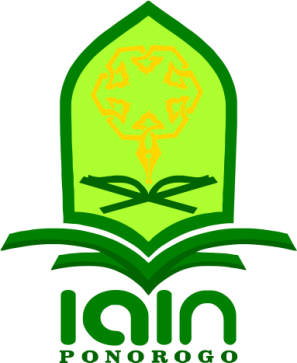 قدّمته:نادية هيرتينتي 	رقم دفتر القيد: 	(210517085)قسم تعليم اللغة العربيةكلية التربية والعلوم التعليميةالجامعة الإسلامية الحكومية فونوروغو2021استخدام وسائل التواصل الاجتماعى في تعليم اللغة العربية للفصل العاشر بالمدرسة الثانوية الإسلامية للبنات المعارف بفونوروغوالعام الدراسي 2020-2021مقدمة إلى الجامعة الإسلامية الحكومية فونوروغولاستيفاء بعض الشروط للحصول على درجة سرجانا  في التعليم اللّغة العربيّةالبحث العلميقدّمته:نادية هيرتينتي رقم دفتر القيد: 	(210517085)قسم تعليم اللغة العربيةكلية التربية والعلوم التعليميةالجامعة الإسلامية الحكومية فونوروغو2021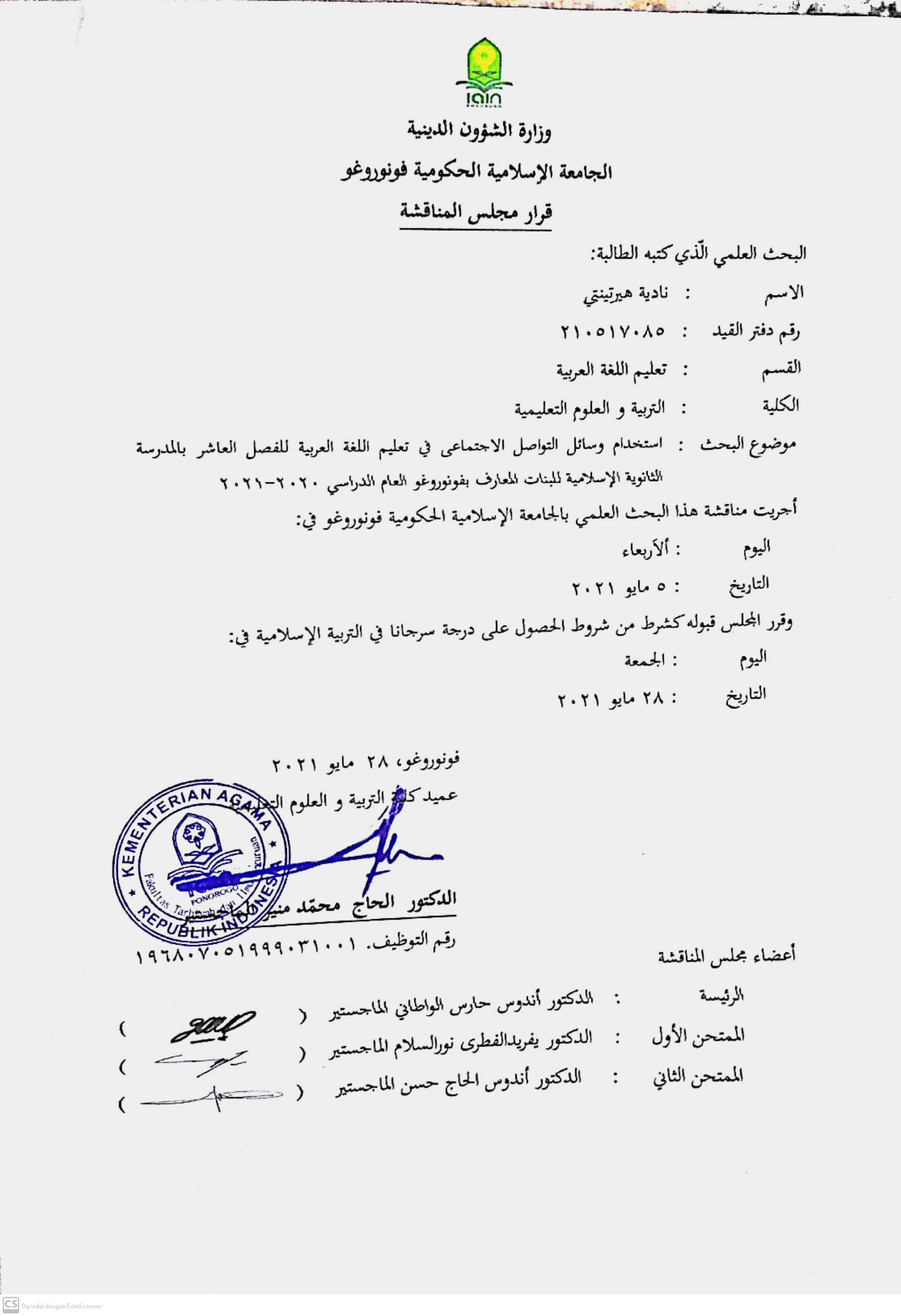 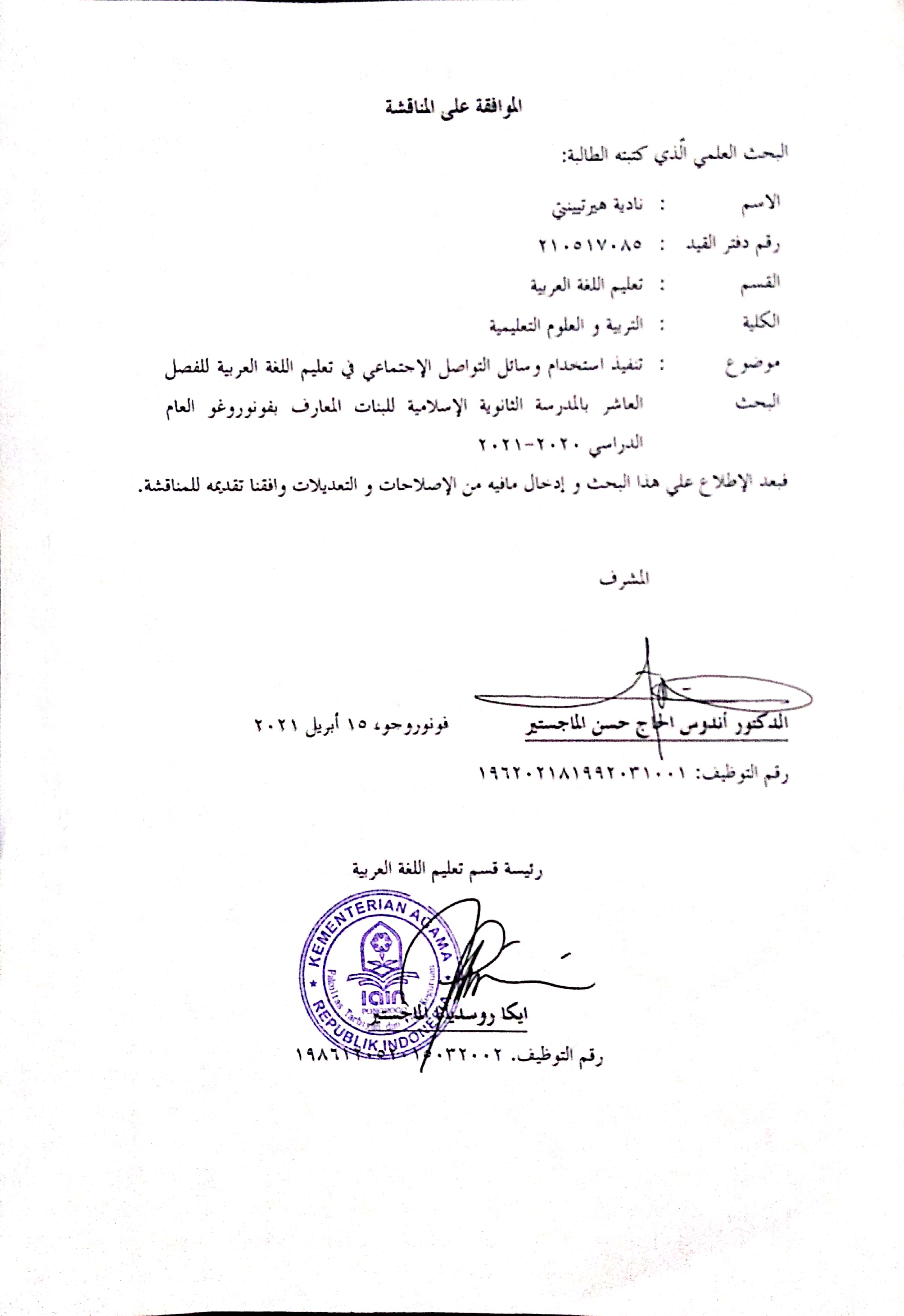 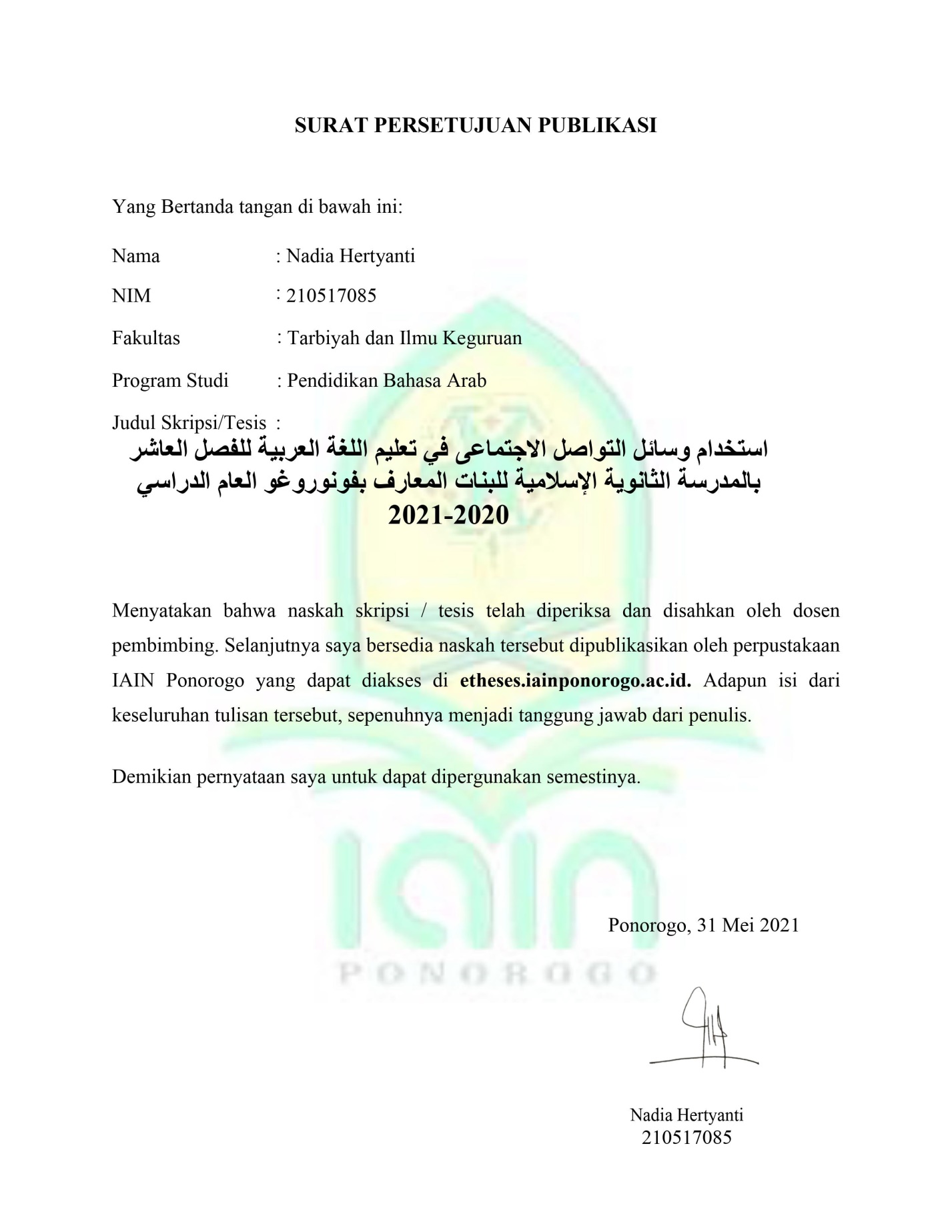 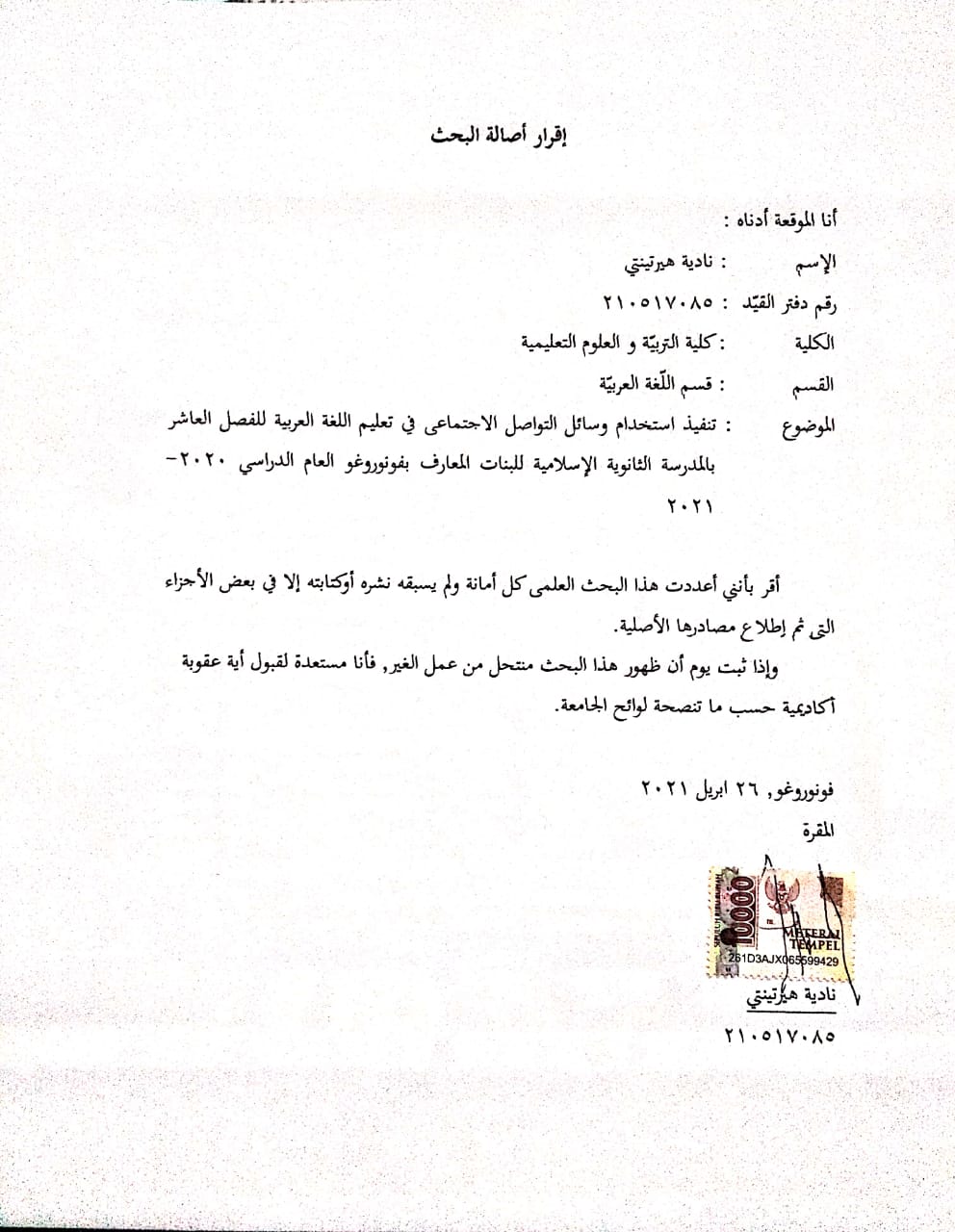 الإهداء أهدى هذا البحث العلمي إلى:والدي المحترمين المحبوبينا، الذان ربياني صغيرا وشجعاني طول حياتي وفضلاني بتربيتي علما وخلقا ودينا وأدبا بكل صبرهما وجهدهما, عسى الله أن يعطي هما عمرا طويلا و رزقا كثيرا يغفرلهما و يرحمهما اللّه كما رحماني صغيرا.الأساتذ في الممدرسة الثانوية الاسلامية للبنات المعارف فونوروغو والأساتذ والأساتذات في الممدرسة الثانوية الاسلامية للبنات المعارف فونوروغو ، الذين قد اعطوني علما كثيرا، عسى الله أن يبارك في علمهم.أختى اسماة حسنة, أختى مولدا الفية, أختى ادينج رحمة, أختى لفديا, أختى اندة فوجي, أولئك اللتى قد شجعننى في كتابة هذا البحث العلمي و شكرا جزيلا علا شراكة في مكافحة.و جميع أصدقائي في قسم تعليم اللّغة العربيّة بالجامعة الإسلاميّة الحكوميّة فونوروغو.ومن علمني ولو حرفا واحدا عسى الله أن ينعنا الله به.عسى أن يحقق الله لهم الأمال و العلوم النافعة و الأعمال المرضيّة وأرجوا لهم الهداية و التوفيق من الله تعالى في الدّنيا و الأخرة. آمينالشعار طَلَبُ الْعِلْمِ فَرِيْضَةٌ عَلَى كُلِّ مُسْلِمٍMenuntut ilmu itu wajib atas setiap Muslim(HR. Ibnu Majah)وَمَنْ سَلَكَ طَرِيقًا يَلْتَمِسُ فِيهِ عِلْمًا سَهَّلَ اللَّهُ لَهُ بِهِ طَرِيقًا إِلَى الْجَنَّةِSiapa yang menempuh jalan untuk mencari ilmu, maka Allah akan mudahkan baginya jalan menuju surga.(HR.Muslim)الشكور و التقديرالحمد لله الّذي أكمل اليوم باالإسلام دينا وأتم المسلمون كافة، و الصلاة و السلام على رسول الله سيدنا محمد ابن عبد الله وعلى آله و أصحابه وأزواجه وذريته وأهل بيته ومن تبعه في دينه الى يوم القيامة.أما بعد، فبعون الله تعالى ورحمته تمت كتاب هذا البحث، وكانت الباحثة لاتقدر اتمام البحث إلاّ بمساعدة غيرها، فكان من البدهي أن تقدم جزيل شكرها، وفائق اخترامها في هذه المناسبة الى:فضيلة الأستاذة الدكتورة الحاجة ايفي معافية الماجستير كرئيسة الجامعة الإسلاميّة الحكوميّة فونوروغو.فضيلة الأستاذ الدكتور محمّد منير الماجستير كرئيس كلية التربية بالجامعة الإسلاميّة الحكوميّة فونوروغو.فضيلة الأستاذة ايكا روسديانا الماجستير كرئيسة قسم تعليم اللغة العربيّة كلية التربية بالجامعة الإسلاميّة الحكوميّة فونوروغو.فضيلة الأستاذ الدكتور الحاج حسن الماجستير الّذي قام بالأشراف التام على كتابة هذه البحث ودفعني و شجعي الى تعليم اللغة العربيّة.جميع المدرسين المحترمين والأصدقاء الذين ساعدوا الباحثة في كتابة هذا البحث.والله نسأل أن يثيبهم على أعمالهم و يغفر الله لهم ذنوبهم ويكتب لهم التوفيق و يجزيهم خير الجزاء و يعينهم في أعمالهم.باحثة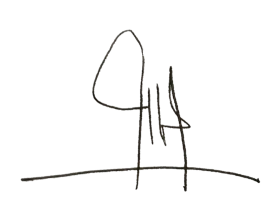 نادية هيرتينتي   رقم دفتر القيد: 210517085الملخصهيرتينتي نادية. 2021. استخدام وسائل التواصل الاجتماعى في تعليم اللغة العربية للفصل العاشر بالمدرسة الثانوية الإسلامية للبنات المعارف بفونوروغو العام الدراسي 2020-2021. البحث العلمي. قسم تدريس اللغة العربية . كلية التربية الجامعة الإسلامية الحكومية فونوروغو.  المشرف: الدكتور أندوس الحاج حسن الماجستير.الكلمة الأساسية: استخدام ، تعليم اللغة العربية ، وسائل التواصل الاجتماعى	أصبح تطوير استخدام الإنترنت كوسيلة للاتصال سريعًا بشكل متزايد بعد أن بدأ الوصول إلى الإنترنت عبر الهواتف المحمولة وحتى بعد ظهور مصطلح الهاتف الذكي (الهاتف الذكي). مع وجود الهواتف الذكية ، أصبحت التسهيلات المتوفرة في الاتصال أكثر تنوعًا ، بدءًا من الرسائل القصيرة ورسائل الوسائط المتعددة والدردشة والبريد الإلكتروني والتصفح ومرافق الوسائط الاجتماعية. مثل المشكلة التي حدثت في بالمدرسة الثانوية الإسلامية للبنات المعارف بفونوروغو ، وهي استخدام وسائل التواصل الاجتماعي في شكل تطبيق WhatsApp في تعلم اللغة العربية أثناء الوباء. يتم تعلم اللغة العربية عبر الإنترنت أو عبر الإنترنت. فهذا البحث يستخدم الباحثة طريقة تحليل البيانات هي تحليل وصفي كيفى على طراز ميلس       (Miles)  وهوبيرمان  (Huberman) . واستخدم طريقة المقابلة وطريقة الوثيقة وطريقة الملاحظة لجمع البيانات. واستخدم الباحثة نوع البحث العلمي على سبيل البحث النوعي .(Qualitative research)ولمعرفة إستخدام الوسائل التواصل الاجتماعي يهداف هذه الدراسة هي: (1) تحديد مدى نجاح استخدام وسائل التواصل الاجتماعي في تعلم اللغة العربية ، (2) التعرف على مشاكل استخدام وسائل التواصل الاجتماعي ، (3) تحديد أثر استخدام وسائل التواصل الاجتماعي.عامل دعامة لاستخدام وسائل التواصل الاجتماعي في تعلم اللغة العربية ، وهي توفير الفرص للطلاب الذين لا يفهمون مادة اللغة العربية وغيرها من التعلم للالتحاق بالمدرسة.عامل عراقيل لاستخدام وسائل التواصل الاجتماعي ، وهو العوامل الفردية ذات الخلفيات المختلفة ، يجب أن يلتزم معظم الطلاب الذين يعيشون في الكوخ بالقواعد المطبقة في الكوخ. لذلك يجب تركهم وراءهم في مواد تعلم اللغة العربيةالمحتوياتصفحة الغلافi...............................................................................صفحة الموضوع	..............................................................................ii صفحة الموافقة على المناقشةiii...................................................................صفحة قرار مجلس المناقشةiv.....................................................................صفحة الإهداءv………………………………………………………….صفحة الشعارvii..……………………………………………………….كلمة الشكر والتقدير viii……..………………………………...………….الملخصx..…………………………………..………………………. المحتوياتxiii..................................................................................قائمة الجدوالxxi………………………………………………………..قائمة الملاحقxxii……………………………………………………….الباب الأول: المقدمة ﴿أ﴾ خلفية البحث..............................................................................1﴿ب﴾ تحديد البحث..............................................................................10  ﴿ج﴾ أسئلة البحث.............................................................................11﴿د﴾ أهداف البحث...........................................................................11﴿ه﴾ فوائد البحث...........................................................................12﴿و﴾ تنظم كتابة تقرير البحث..................................................................13الباب الثاني: البحوث السابقة والإطار النظري﴿أ﴾ البحوث السابقة...........................................................................15﴿ب﴾ الإطار النظري...........................................................................19نظرية تعريف الإنترنت.....................................................................19نظرية تعريف وسائل التواصل الاجتماعي...................................................20معنى وسائل الإعلام.....................................................................20 معنى الاجتماعى........................................................................22مفهوم وسائل التواصل الاجتماعي...........................................................23تاريخ وسائل التواصل الاجتماعي............................................................24أنواع وسائل التواصل الاجتماعي............................................................32 طبيعة وسائل الإعلام التعليمية...........................................................45فهم وسائط التعلم.......................................................................36طريقة اختيار الوسائط...................................................................38نظرية  مفهوم من whatsApp.................................................................45وظيفة من تطبيق whatsApp.............................................................46نظرية تعليم اللغة العرابية...................................................................48الباب الثالث: منهج البحث﴿أ﴾ مناهج البحث وأنواعها...................................................................50﴿ب﴾ حضور الباحثة..........................................................................52﴿ج﴾ مكان البحث............................................................................52﴿د﴾ مصادير البيانات.........................................................................53﴿ه﴾ أسالب جمع البيانات.....................................................................541. الملاحظة................................................................................552. المقابلة..................................................................................563. الوثيقة..................................................................................59﴿و﴾ تحليل البيانات...........................................................................60﴿ز﴾ التحقيق من صحة البيانات...............................................................63﴿ح﴾ خطوات البحث........................................................................64الباب الرابع: عرض البيانات ﴿أ﴾ عرض البيانات العامة.................................................................66البيانات عن تاريخ إنشاء مدرسة الثانوية الإسلامية للبنات المعارففونوروغو............................................................................66البيانات عن موقع الجغرافيا بالمدرسة الثانوية الإسلامية للبنات المعارف فونوروغو...........................................................................70الرؤية والرسالة والأهداف بالمدرسة الثانوية الإسلامية للبنات المعارف فونوروغو ..........................................................................71البيانات عن قائمة المعلمين بالمدرسة الثانوية الإسلامية للبنات المعارف فونوروغو...........................................................................72  .البيانات عن منظمة المدرسة بالمدرسة الثانوية الإسلامية للبنات المعارف فونوروغو....................................................................76﴿ب﴾ عرض البيانات الخاصة .............................................................77عرض البيانات عن استخدام وسائل التواصل الاجتماعي في تعلم اللغة العربية للصف العاشر في المدرسة الثانوية الإسلامية للبنات المعارف بفونوروغو السنة الدراسية 2020-2021...............79عرض البيانات عن مشاكل أو صعوبات من استخدام وسائل التواصل الاجتماعي في مهارات اللغة العربية في المدرسة الثانوية الإسلامية للبنات المعارف بفونوروغو.................................83عرض البيانات عن أثر استخدام وسائل التواصل الاجتماعي على مهارات اللغة العربية في المدرسة الثانوية الإسلامية للبنات المعارف بفونوروغو ..................................................89الباب الخامس: تحليل البيانات﴿1﴾ تحليل البيانات عن استخدام وسائل التواصل الاجتماعي في تعلم اللغة العربية للصف العاشر في مدرسة الثانوية الإسلامية للبنات المعارف فونوروغو..............................................95﴿2﴾ تحليل البيانات عن صعوبات استخدام وسائل التواصل الاجتماعي في مهارات اللغة العربية في مدرسة الثانوية الإسلامية للبنات المعارف فونوروغو .............................................100﴿3﴾ تحليل البيانات عن تأثير استخدام وسائل التواصل الاجتماعي في مهارات اللغة العربية في مدرسة الثانوية الإسلامية للبنات المعارف فونوروغو.....................................................107الباب السادس: الإختتام﴿أ﴾ الخلاصة...............................................................................111﴿ب﴾ الإقتراحات...........................................................................115قائمة المراجعالملاحقترجمة الحياةإقرار أصالة البحثقائمة الجدوال الجدول 1منظمة المدرسين والموظفين المدرسة الثانوية الإسلامية للبنات المعارف فونوروغوالجدول 2 أحوال المدرسين والموظفين المدرسة الثانوية الإسلامية للبنات المعارف فونوروغوقائمة الملاحقالملحق الأول(1) نسخة المقابلة	الملحق الثاني (2)  نسخة الملاحظة 	الملحق الثالث (3) نسخة الوثيقة الملحق الرابع (4) إقرار أصالة البحث	الملحق الخامس (5) ترجمة الحياة الباب الأولالمقدّمة ﴿ أ ﴾ خلفية البحثأصبح تطوير استخدام الإنترنت كوسيلة للاتصال سريعًا بشكل متزايد بعد أن بدأ الوصول إلى الإنترنت عبر الهواتف المحمولة وظهر مصطلح الهاتف الذكي (الهاتف الذكي). مع وجود الهواتف الذكية ، أصبحت التسهيلات المتوفرة في الاتصال أكثر تنوعًا ، بدءًا من الرسائل القصيرة ورسائل الوسائط المتعددة والدردشة والبريد الإلكتروني والتصفح ومرافق الوسائط الاجتماعية.لا يمكن إنكار أنه في هذا الوقت أصبحت وسائل التواصل الاجتماعي وسيلة جديدة للتواصل بين الناس. هذا له تأثير على جوانب مختلفة من حياة الناس. كان لوجود وسائل التواصل الاجتماعي تأثير كبير جدًا في طريقة التواصل.من المؤكد أن العدد الكبير لمستخدمي وسائل التواصل الاجتماعي في إندونيسيا يزيد من فرصة تحسين وجود وسائل التواصل الاجتماعي كوسيلة للتواصل ، ومن ثم يطرح السؤال ، كيفية استخدام وسائل التواصل الاجتماعي لإجراء اتصال فعال في المجتمع ، سواء في التسويق أو السياسة وفي مجال التعلم.نشر معهد We Are Social Institute في نصر الله , نتائج بحثه بأن مستخدمي الإنترنت ووسائل التواصل الاجتماعي في إندونيسيا مرتفعون جدًا. يوجد حوالي 15 بالمائة من انتشار الإنترنت أو أكثر من 38 مليون مستخدم للإنترنت. من إجمالي عدد السكان ، هناك حوالي 62 مليون شخص مسجلين ولديهم حسابات على وسائل التواصل الاجتماعي على . Facebook يُظهر البحث أيضًا أن مستخدم الإنترنت العادي في إندونيسيا يقضي ما يقرب من 3 ساعات في الاتصال وتصفح وسائل التواصل الاجتماعي عبر الهواتف المحمولة.وسائل التواصل الاجتماعي هي وسيلة يمكن للمستخدمين من خلالها البحث عن المعلومات والتواصل مع بعضهم البعض وتكوين صداقات عبر الإنترنيت. كما هو معروف ، فإن تنوع وسائل التواصل الاجتماعي ، وهي Facebook , Twitter , line , BBM , WhatsApp , Instagram , Path,Snapchat  والعديد من وسائل التواصل الاجتماعي الأخرى ،استخدام WhatsApp يتزايدكوسيلة إعلام عبر الإنترنيت في التعليم كل عام جنبًا إلى جنب مع الاحتياجات المتزايدة للمحاضرين والطلاب. للتفاعل مع شخص أو مجموعة من الأشخاص البعيدين جسديًا. WhatsApp  متاح على الهواتف الذكية التي تُستخدم كوسائط اتصال. وفي الوقت نفسه ، يمكن تنزيل تطبيق whatsapp مجانًا عبر Playstore. باستخدام whatsapp المتصل بالإنترنت ، يمكن للطلاب التواصل بسهولة دون توقف مما يسمح لهم بإرسال رسائل نصية وصور إلى مقاطع الفيديو. على الرغم من أنه تطبيق مراسلة فورية ، إلا أن هناك شيئًا فريدًا حول  whatsapp ، وهو نظام التعرف على جهات الاتصال والتحقق وإرسال الرسائل التي لا تزال تنفذ عبر رقم هاتف تم تسجيله أولاً.تم استخدام تطوير تقنية التعلم عبر الإنترنت السريع للغاية والمنتشر في جميع أنحاء العالم من قبل العديد من البلدان والمؤسسات والخبراء لأغراض مختلفة بما في ذلك التعليم والتعلم. تُبذل الجهود لتطوير برامج (برامج تطبيقية) يمكن أن تدعم تحسين جودة التعليم أو التعلم. سيسمح البرنامج الذي تم إنتاجهلمطوري البرامج التعليميةبالعمل مع خبراء المواد التعليمية متخصصي المحتوى)لتجميع المواد التعليمية عبر الإنترنت).في عالم التعليم والتدريب على وجه الخصوص ، يعد تطبيق تكنولوجيا الاتصالات داعمًا جدًا لتطوير الابتكار ، لا سيما تلك المتعلقة بـ: (أ) التعلم الافتراضي ، (ب) التعلم عن بعد ، (ج) البريد والهاتف ، (د) الاتصال بوساطة الكمبيوتر ، (هـ) التدريب القائم على الحاسوب ، (و) التعلم الإلكتروني ، (ز) الدروس الإلكترونية.مع استخدامالمجتمع الهواتف المحمولة في للقرى ، يمكن تنفيذ جميع أشكال وعمليات الاتصال ، بما في ذلك تنفيذ التعلم. يبقى كيف تكون الأطراف ذات الصلة قادرة على تصميم وتطوير جميع المواد التعليمية بحيث يمكن تنفيذ تنفيذها بشكل أفضل مقارنة بالتعلم العادي وجهًا لوجه.استغرق الاتصال في الماضي وقتًا طويلاً لنقل الرسائل ولكن في الوقت الحاضر مع التكنولوجيا ، أصبح كل شيء قريبًا جدًا وبدون مسافة. لقد حقق تطور وسائل الإعلام عبر الإنترنت الآن تقدمًا كبيرًا ، في الواقع ، يعتمد التعليم اليوم على وسائل الإعلام عبر الإنترنت. تسهل الوسائط عبر الإنترنت على الطلاب إعطاء المهام أو اكتشاف المواد التي يقدمها المحاضر دون الحاجة إلى عناء طباعة المهام وتسهيل التواصل دون التقيد بالمسافة.تعلم لغة أجنبية هو عملية معقدة مع ظواهر معقدة لذلك ليس من المستغرب أنها يمكن أن تعني أشياء مختلفة لأناس مختلفين. يتأثر تعلم اللغة بعدة عوامل. العوامل الرئيسية التي ترتبط ارتباطًا وثيقًا باكتساب اللغات الأجنبية هي لغة المتعلمين والعوامل الخارجية للمتعلم والعوامل الداخلية للمتعلم والمتعلم كفرد.لذلك ، فإن تعلم لغة أجنبية هو مسعى شاق ومضجر يحبط الناس أحيانًا. هذا لأن تعلم لغة أجنبية هو محاولة لتكوين وبناء مواقف وظروف جديدة داخل الشخص ليكون قادرًا على التفاعل والتواصل مع أصحاب اللغات الأجنبية.العوامل الخارجية أو الداخلية للمتعلم نفسه هي جانب لا يقل أهمية في قدرته على فهم اكتساب اللغة. العوامل خارج المتعلم ، على سبيل المثال ، هي البيئة والتفاعلات. هذان العاملان يؤثران بشكل كبير على تطور اكتساب اللغة. بينما تشمل العوامل الداخلية للمتعلمين تأثير اللغة الأولى أو اللغات الأخرى. عامل آخر لا يقل أهمية هو المتعلم نفسه كفرد. لكل متعلم فرق بالتأكيد مع التعلم الآخر. لديهم استراتيجيات تعلم مختلفة. خاصة بالنسبة للغة العربية في إندونيسيا ، إذا نظرنا إلى أعراض استخدامها في المجتمع ، فقد تكون لغة أجنبية ، ويمكن أن تكون أيضًا لغة ثانية. بالنسبة للبيئة أو المجتمع ، تعتبر اللغة العربية بشكل عام لغة أجنبية ، لأنها ليست لغة الارتباط اليومي. يتم وضع اللغة العربية كلغة أجنبية ، بما في ذلك موقعها في المناهج الدراسية. شيء آخر يمكن استخدامه كمؤشر على الاغتراب في المدارس هو أن اللغة العربية لا تُستخدم كلغة تدريس ، ولكن كمواد تعليمية.يمكن أن نفهم أن اللغة العربية هي لغة أجنبية. لأن كلغة أجنبية ، نظام التعلم هو تعلم لغة أجنبية ، بدءًا من الأهداف والمواد إلى الأساليب. وبالتالي ، إذا كانت هناك دوائر إندونيسية معينة تعتقد أن اللغة العربية ليست لغة أجنبية ، فهي ليست رسمية لأنها خارجة عن المعايير التي وضعتها الحكومة الإندونيسية.تواجه الأنشطة التعليمية في خضم تفشي Covid-19 كما هو الحال اليوم العديد من العقبات التي تحول دون التنفيذ السلس للتعلم التي يشعر بها كل من المعلمين والطلاب وأولياء أمور الطلاب.يسعى المعلمون المسؤولون عن تقديم التعلم لتحقيق الأفضل لطلابهم. التعلم المتوقع أن يساعد المعلمين في تقديم التعلم هو تطبيق تعليمي عبر الإنترنت. لأن الطلاب مطالبون بالدراسة في المنزل والقيام بالتعلم عن بعد. لذا فإن تطبيق التعلم عبر الإنترنت  الذي يمكن استخدامه أثناء الوباء الحالي هو استخدام وسائل التواصل الاجتماعي التي يمكن أن تكون تطبيق WhatsApp أو وسائل التواصل الاجتماعي التي يمكن استخدامها لنقل التعلم.مثل المشكلة التي حدثت بمدرسة الثانوية الإسلامية للبنات المعارف بفونوروغو ، وهي استخدام وسائل التواصل الاجتماعي في شكل تطبيق WhatsApp في تعلم اللغة العربية أثناء الوباء. يتم تعلم اللغة العربية عبر الإنترنت أو عبر الإنترنت. بناء على المقابلة التي أجريت مع معلمة اللغة العربية في الصف العاشر لابنة معاريف ، ظهرت مشاكل متنوعة عند استخدام وسائل التواصل الاجتماعي عبر تطبيق واتس آب في تعلم اللغة العربية. من نتائج المقابلات التي تم إجراؤها حصل الباحث على بعض النتائج من المشاكل التي يعاني منها المعلم. أحدها يتعلق باستخدام وسائل التواصل الاجتماعي في شكل تطبيق whatsapp ، أي عدم وجود حصة إنترنت. كما تم إجراء مقابلة مع أحد طلاب الصف العاشر حول استخدام وسائل التواصل الاجتماعي في شكل تطبيق  WhatsApp، ومن هذه المقابلة توصل الباحث إلى نتائج أن قلة فقط من طلاب الصف العاشر يمكنهم فهم المواد العربية باستخدام وسائل التواصل الاجتماعي في شكل تطبيق WhatsAppكما واجه بعض الطلاب صعوبات بسبب ذلك. لا حصة الإنترنت.من البيانات التي تم الحصول عليها، خلص الباحث إلى أن التركيز على موضوع واحد لدراستها، قرر الباحث إلى دراسة تنفيذ استخدام وسائل التواصل الاجتماعى في تعليم اللغة العربية للفصل العاشر بمدرسة الثانوية الإسلامية للبنات المعارف بفونوروغو العام الدراسى 2020-2021.﴿ ب ﴾ تحديد البحثبناءً على نتائج الملاحظات الأولية ، هناك أنواع من المشكلات التي ظهرت ، ومن بين هذه المشكلات:كيف استخدام وسائل التواصل الاجتماعي في تعلم اللغة العربيةما مشكلات استخدام وسائل التواصل الاجتماعي في تعلم اللغة العربية ما أثر استخدام وسائل التواصل الاجتماعي على قدرات الطلاب في تعلم اللغة العربية﴿ ج ﴾ أسئلة البحث استنادًا إلى خلفية المشكلات التي تم وصفها ، صاغ الباحثة أن محور مشكلة البحث هو:كيف استخدام  وسائل التواصل الاجتماعي في تعليم اللغة العربية للفصل العاشر بالمدرسة الثانوية الاسلامية للبنات المعارف بفونوروغو؟ما هي المشكلات استخدام و سائل التواصل الاجتماعي ضد تعليم اللغة العربية بالمدرسة الثانوية الاسلامية للبنات المعارف بفونوروغو؟كيف تأثير استخدام و سائل التواصل الاجتماعي ضد تعليم اللغة العربية عند طلابة  الفصل العاشر بالمدرسة الثانوية الاسلامية للبنات المعارف بفونوروغو؟﴿ د ﴾ أهداف البحث تحديد مدى نجاح استخدام وسائل التواصل الاجتماعي في تعلم اللغة العربية2.  لمعرفة مشاكل لإستخدام وسائل التواصل الاجتماعي في تعليم اللغة العربية3. لمعرفة تأثير استخدام وسائل التواصل الاجتماعي في تعليم اللغة العربية﴿ ه ﴾ فوائدالبحثيمكن أن تقدم نتائج هذا البحث مساهمات مفيدة من الناحيتين النظرية و التطبيقية في تطبيق وسائل التواصل الاجتماعي لتعلم اللغة العربية.الفوائد النظريةمن المتوقع أن تساهم نتائج هذه الدراسة في دعم تطبيق وسائل التواصل الاجتماعي في تعلم اللغة العربية.    2. كمادة علمية مفيدة للباحثين لتحديد مدى نجاح تطبيق وسائل التواصل الاجتماعي في تعلم اللغة العربية الفوائد العمليةللباحثينكمواد لزيادة الخبرة والمعرفة في عملية البحث عن بيانات أو نتائج جديدة.بالنسبة للطلابالمتوقع أن يتمكنوا من المساهمة في الأفكار والأوصاف الخاصة بتطبيق وسائل التواصل الاجتماعي وتعلمها يمكن بأفضل شكل.للمدارس / المدارسيمكن أن تسهم في تحسين تعلم الطلاب واهتماماتهم.﴿ و ﴾ تنظيم كتابة تقرير البحث		نطم الباحث كتابة هذا البحث ورتّبه على ما يلي:الباب الأوّل           :  المقدمة .هذا الباب يحتوى على خلفية البحث, تحديد البحث, أسئلة البحث, أهدافالبحث, فوائد البحث, وتنظيم كتاب تقرير البحث.الباب الثاني           : يحتوي هذا الباب علىمراجعة المكتبة و دراسة النظرية.الباب الثالث          : يحتوي هذا الباب على منهج البحث و هو نهج البحث و نوعه, حضور الباحث, مكان البحث, مصاددر البيانات, أساليب جمع البيانات, طريقة تحليل البيانات, اساليب جمع البيانات, طريقة تحليل البيانات, فصاحة البيانات, و خطوات البحث.الباب الرابع           : هو نتائج بحثية تصف بيانات عامة وبيانات محددة حول تطبيق    وسائل التواصل الاجتماعي في تعلم اللغة العربية.الباب الخامس       : يتحدث هذا الباب عن البيانات الىت مت حصول عليها من نتائج البحث.الباب السادس      : الإختتام الذييحتوى على التلخيص و اإلقرتاحات.الباب الثانيالبحوث السابقة و الإطار النظري﴿أ﴾ البحوث السابقةتحليل نتائج البحث السابق في هذه الدراسة هي في الأساس للحصول على لمحة عامة عن علاقة الموضوع المراد دراسته مع الأبحاث المماثلة التي أجراها باحثون آخرون من قبل. هناك أربع دراسات تم إجراؤها من قبل مع مشاكل مختلفة تم دراستها وفي شكل أطروحة. أطروحة حالية تتعلق بتطبيق وسائل التواصل الاجتماعي في تعلم اللغة العربية لطلاب الصف العاشر هو بحث الذي يتم إجراؤه بواسطة من أفنيبار من جامعة الدولة الإسلامية للإمام بونجول بادانج بعنوان "استخدام WhatsApp كوسيلة للتواصل بين المحاضرين والطلاب في دعم أنشطة التعلم".في هذه الأطروحة نوقشت حول المعرفة (1) استخدام WhatsApp كوسيلة للتواصل بين المحاضرين والطلاب في دعم الأنشطة التعليمية ، (2) يمكن لتطبيق    WhatsApp اجعل من السهل التفاعل والتواصل ، (3) يمكن لهذا التطبيق إضافة المزيد من الأصدقاء ، ويسهل على المستخدمين التعرف على بعضهم البعضلدعم أنشطة التعلم.بعداه مزيد من البحث الذي أجراه حيدر مشفارا سهيد بعنوان تأثير وسائل التواصل الاجتماعي دافع تعلم الطلاب في المنطقة الجنوبية من بوجور ريجنسي تناقش. هذه الأطروحة العلاقة بين استخدام وسائل التواصل الاجتماعي Whatsapp  دافع بتعلم الطا لب.من هاتين الدراستين ، هناك اختلافات وأوجه تشابه. التشابه في هذا البحث هو أن وسائل التواصل الاجتماعي على شكل تطبيق WhatsAppلها تأثير إيجابي ، وهو تسهيل التعلم دون وجها لوجه أو التواصل مع المعلمين .الفرق عن هذه الدراسة هو إتقان استخدام وسائل التواصل الاجتماعي في شكل تطبيق .WhatsAppثم البحث الذي أجراه ميرزون ضاهري من الجامعة الإسلامية الحكومية سروب بعنوان "فاعلية الواتس آب كوسيط تعليمي على الإنترنت". تناقش هذه الرسالة فعالية التعلم عبر الإنترنت من خلال WhatsApp.يفحص البحث في هذه الأطروحة فعالية التعلم عبر الإنترنت عبر WhatsApp. أجرى الباحثون بحثًا ميدانيًا بمنهج نوعي وصفي في مدارس ابتدائية مختلفة. تظهر النتائج أن التعلم عبر الإنترنت عبر WhatsApp في المدارس الابتدائية يميل إلى أن يكون غير فعال. من الضروري جدًا تقييم دور المعلمين وأولياء الأمور في هذه المسألة في المستقبل. من الجمعة الحكومية مدان.البحث أخرى أجرتها شركة نفيتاارناسيبعنوان من الجمعة الحكومية مدان." استخدام وسائط التعلم عبر الإنترنت غير المتصلة بالإنترنت والتواصل بين الأشخاص بشأن نتائج تعلم اللغة الإنجليزية. " تناقش هذه الدراسة الاختلافات في استخدام الوسائط عبر الإنترنت وغير المتصلة في تعلم اللغة الإنجليزية.هذا الدراسة فيالدراسة تهدفإلى تحديد: (1) الاختلافات في نتائج تعلم اللغة الإنجليزية بين الطلاب الذين تعلموا باستخدام وسائط التعلم عبر الإنترنت وغير متصل ، (2) الاختلافات في نتائج التعلم للطلاب الذين لديهم تواصل شخصي مفتوح ومغلق ، (3) التفاعل بين استخدام الوسائط التعليمية والتواصل بين الأشخاص في التأثير على طلاب تعلم اللغة الإنجليزية.من هاتين الدراستين أوجه الشبه والاختلاف يتمثل التشابه في هذه الدراسة في أنها يمكن أن تسهل على الطلاب والمعلمين التواصل بسهولة أكبر.والفرق عن هذه الدراسة هو استخدام وسائل التواصل الاجتماعي والنتائج التي تؤثر على استخدام وسائل التواصل الاجتماعي.﴿ب﴾ الإطار النظري 1 الإنترنت. 
الإنترنت هو عبارة عن شبكة كبيرة تتكون من شبكات متنوعة تشمل شبكات تعليمية وبحثية وتربط ملايين أجهزة الكمبيوتر في هذه الشبكات. WWW هو نظام عميل / خادم مصمم لاستخدام مستندات النص التشعبي والوسائط التشعبية عبر الإنترنت.WWW يستخدم HTTP (Hyper Text Transfer Protocol)  لتبادل المعلومات والصور والبيانات الأخرى. تُستخدم المستندات المنسقة بتنسيق HTML (Hyper Text Markup Language) لإنشاء الصفحات والمستندات المعروضة على. Web  يرمز URL إلى Uniform Resources Locator  وهو الطريقة القياسية المستخدمة لتحديد موقع أو صفحة على الإنترنت. URL هو طريقة قياسية لعرض معلومات حول نوع محتوى الملف وموقعه: اسم الملف ، وموقع الكمبيوتر على الإنترنت ، وموقع الملف على الكمبيوتر ، وبروتوكول الإنترنت المستخدم للوصول إلى الملف.2. مفهوم وسائل التواصل الاجتماعيأ.  معنى وسائل الإعلامبعبارات بسيطة ، معنى من وسائل الإعلام كوسيلة للاتصال كما هو معروف حتى الآن. في بعض الأحيان ، تميل فكرة وسائل الإعلام إلى أن تكون أقرب إلى طبيعتها الجماهيرية لأنه يمكن رؤيتها من النظريات المختلفة التي ظهرت في الاتصال الجماهيري. ومع ذلك ، فإن جميع التعريفات الموجودة لها نفس الاتجاه الذي عند ذكر كلمة "وسائط" ، فإن ما يظهر في نفس الوقت هو الوسيلة المصاحبة للتكنولوجيا. الصحف هي تمثيل لوسائل الإعلام المطبوعة ، في حين أن الإذاعة هي وسيلة سمعية والتلفزيون كوسيلة سمعية بصرية هو تمثيل لوسائل الإعلام الإلكترونية ، والإنترنت هو تمثيل لوسائل الإعلام عبر الإنترنت أو على شبكة.بغض النظر عن منظور رؤية وسائل الإعلام من شكلها وتقنيتها ، يمكن فهم التعبير عن كلمة "وسائط" من خلال النظر إلى عملية الاتصال نفسها. تتطلب عملية الاتصال ثلاثة أشياء ، وهي الكائن والعضو والوسيط. عند مشاهدة برنامج على التلفزيون تكون العيون بالصور أو المرئيات. يثبت هذا المثال البسيط أن الوسائط هي حاوية لنقل الرسائل من عملية الاتصال.يمكن وضع معايير مختلفة لمعرفة كيف تكون وسائل الإعلام. هناك من يضع معايير الإعلام على أساس التكنولوجيا ، مثل الوسائط المطبوعة التي تظهر أن الوسائط مصنوعة من آلات الطباعة والوسائط الإلكترونية التي يتم إنتاجها من الأجهزة الإلكترونية. من المصادر أو الأعضاء التي تشرح كيفية الحصول على رموز الرسائل أو كيفية معالجتها ، على سبيل المثال الوسائط المرئية والمسموعة التي يتم الوصول إليها باستخدام أجهزة السمع والبصر. يكتبها آخرون بناءً على كيفية نقل الرسالة. على سبيل المثال ، وسائط البث (البث) حيث تكون الوسائط هي مركز إنتاج الرسائل ، مثل محطات التلفزيون ، ويتم نشر الرسالة ويمكن لأي شخص الاستمتاع بها طالما كان لديه جهاز تلفزيون. أو استنادًا إلى التكنولوجيا وأنماط التوزيع وكيفية وصول الجماهير إلى الوسائط ، مثل الوسائط القديمة (الوسائط القديم) والوسائط الجديدة (الوسائط الجديدة).ب.معنى الاجتماعىيجب أن يتم تناول كلمة "اجتماعي" في وسائل التواصل الاجتماعي نظريًا من خلال مجال علم الاجتماع. هذا ما ، وفقًا لفوكس ، هناك بعض الأسئلة الأساسية عند رؤية كلمة اجتماعي أو يقال أن الفرد اجتماعي عندما يتفاعل بوعي. في الواقع ، في النظرية الاجتماعية ، يُذكر أن وسائل الإعلام هي في الأساس اجتماعية لأن وسائل الإعلام هي جزء من المجتمع وجوانب من المجتمع يتم تمثيلها في شكل الأجهزة التكنولوجية المستخدمة.ج. معنى وسائل التواصل الاجتماعيانتشر في السنوات الأخيرة عدد كبير من خدمات الإنترنت بوسائل التواصل الاجتماعي كونها تسعى إلى إنشاء و تقوية العلاقات بين أفراد المجتمع, ورغم أن تلك الوسائل موجهة لجميع أفرراد المجتمع دون استثناء إلا أن بعضها موجه لفنات خاصة كتلك الموجهة إلى الموظفين مثل موقع لينكدن (Linkedln) أو الموجهة للطلاب و المعمين مثل ايدمود (Edmodo) و حتى هواة التصوير مثل فليكر (Flickr).و منذ انتشر تلك الوسئل بين الناس استطاعت ان تغير طريقة تواصلهم وتفاعلهم, بل توسعت دائرة استخداماتها ليدخل فيها تواصل الحكومات مع مواطنيهم, وطريقة أداء الشركات لأعمالهم وحتى تسويق المنتجات وبيعها وغيرها من الاستخدامات التي باتت لا تعد ولا واقتصادي و تعليمي و خيري ومهني و ترفيهي.تعريف وسائل التواصل الاجتماعي يأتي من المؤلفات البحثية المختلفة:1). وفقًا Mandibergh، تعد الوسائط الاجتماعية وسيلة للتعاون بين المستخدمين الذين ينتجون المحتوى) المستخدم محتوى من إنشاء).2). وفقًا لشيركي ، تعد الوسائط الاجتماعية والبرامج الاجتماعية أدوات لزيادة قدرة المستخدمين على المشترك( للمشترك)الاستنتاج من التعريف أعلاه هو "وسيلة على الإنترنت تتيح للمستخدمين تمثيل أنفسهم والتفاعل والتعاون والمشاركة والتواصل مع المستخدمين الآخرين وتشكيل روابط اجتماعية افتراضية.د. تاريخ وسائل التواصل الاجتماعي	وسائل التواصل الاجتماعي الآن دورًا مهمًا في الحياة ، في البداية كانت وسائل التواصل الاجتماعي تستخدم فقط للتواصل الاجتماعي والتفاعل بين المستخدمين.في تطورها ، يتم استخدام وسائل التواصل الاجتماعي لأغراض مختلفة ، من مشاركة المعرفة والأنشطة الاجتماعية ونشر الدعوات إلى البيع. أدى التطور السريع للتكنولوجيا الآن إلى ظهور العديد من تطبيقات الوسائط الاجتماعية الجديدة في الفضاء الإلكتروني. الآن ، من خلال الاعتماد على الهواتف الذكية المتصلة بالإنترنت ، يمكن لأي شخص بالفعل الوصول إلى العديد من مواقع التواصل الاجتماعي مثل Facebook و Twitter و line و Wechat و Kakao Talk ، وكل ذلك يمكن الوصول إليه في أي مكان وفي أي وقت طالما كان كذلك. متصل بالإنترنت ويجعل تدفق المعلومات أكبر وأسرع. هذا التطور السريع لوسائل الإعلام الاجتماعية لا يحدث فقط في البلدان المتقدمة ، في البلدان النامية مثل إندونيسيا ، هناك العديد من مستخدمي أو مستخدمي وسائل التواصل الاجتماعي ويمكن أن يكون هذا التطور السريع بديلاً عن دور وسائل الإعلام التقليدية في نشر الأخبار أو المعلومات.في سنة 1920, وفقًا لقاموس أوكسفورد الإنجليزي ، بدأ الناس يتحدثون عن وسائل الإعلام في ذلك الوقت وجيل. ثم في سنة 1950  ، بدأ الناس يتحدثون عن ثورة الاتصالات ، لكن الاهتمام بوسائل الاتصال كان أقدم من ذلك بكثير. اكتسبت البلاغة ، وهي دراسة فن التواصل الشفهي والكتابي ، مكانة مرموقة في اليونان القديمة وروما. تمت دراسة البلاغة أيضًا في العصور الوسطى ، .Renaissance وبقوة أكبر في زمان في النصف الأول من القرن العشرين ، ولا سيما مع اندلاع الحرب العالمية الثانية ، تركز اهتمام العلماء على دراسة الدعاية. في الآونة الأخيرة ، قام العديد من المنظرين الطموحين ، من عالم الأنثروبولوجيا الفرنسي كلود ليفي شتراوس إلى عالم الاجتماع الألماني نيكلاس لوهمان ، بتوسيع مفهوم الاتصال بشكل أكبر. Luhman عن السلطة والمال والحب بسبب العديد من الاتصالات الوسيطة.حدثت بداية تشكيل وسائل التواصل الاجتماعي في عام 1978 من اكتشاف نظام لوحة الإعلانات ، والذي يمكن أن يسمح لشخص ما بتحميل أو تنزيل المعلومات ، للتواصل باستخدام البريد الإلكتروني الذي كان اتصال الإنترنت الخاص به لا يزال متصلاً بخط هاتف مع مودم. تم اختراع نظام لوحة الإعلانات هذا بواسطة Ward Christensen و Randy Suess ، وكلاهما من عشاق الكمبيوتر. تم تطوير وسائل التواصل الاجتماعي لأول مرة من خلال إرسال أول بريد إلكتروني من قبل باحثي ARPA وكالة مشروع البحث المتقدم في عام 1971. عام 1995 كان ولادة موقع GeoCities ، يخدم هذا الموقع Web Hosting ، وهو عبارة عن تخزين بيانات موقع الويب خدمة التأجير بحيث يمكن الوصول إلى صفحات الموقع من أي مكان. بالطبع ، وظهور GeoCities أصبح علامة فارقة لإنشاء مواقع الويب الأخرى. في عام 1997 ظهر أول موقع للتواصل الاجتماعي ، وهو Sixdegree.com على الرغم من أنه في عام 1995 كان هناك موقع Classmates.com وهو أيضًا موقع للتواصل الاجتماعي ، ومع ذلك ، يعتبر موقع Sixdegree.com موقعًا للتواصل الاجتماعي أكثر من .Classmates.com يبدو أن موقعًا ينشئ مدونة شخصية ، وهي Bloggerيوفر هذا الموقع للمستخدمين إمكانية إنشاء صفحات الويب الخاصة بهم. حتى يتمكن مستخدمو Blogger من تحميل أي شيء عن أي شيء. بما في ذلك الأمور الشخصية أو لانتقاد الحكومة. يمكنك القول أن هذا المدون هو علامة فارقة في تطوير وسائل التواصل الاجتماعي 5. ابتعد تطوير وسائل التواصل الاجتماعي في إندونيسيا عن دخول الإنترنت إلى إندونيسيا ، وبالتحديد في التسعينيات ، في ذلك الوقت كانت شبكة الإنترنت في إندونيسيا تُعرف باسم شبكة paguyuban حيث كانت روح التعاون والقرابة والتعاون المتبادل شديدة جدًا يشعر بالدفء بين الجناة. إنه مختلف تمامًا عن جو الإنترنت الإندونيسي في تطوره اللاحق ، والذي شعر بمزيد من التجارة والفردية في بعض أنشطته ، خاصة تلك المتعلقة بالتجارة عبر الإنترنت.    منذ عام 1988 ، كان هناك مستخدمو الإنترنت الأوائل في إندونيسيا الذين استخدموا CIX المملكة المتحدة و Compuserve الولايات المتحدة للوصول إلى الإنترنت. استنادًا إلى سجلات whois لكل من ARIN و APNIC ، تم تسجيل أول بروتوكول إنترنت (IP) من إندونيسيا ، UI-NETLAB 192.41.206 / 24 من قبل جامعة إندونيسيا في 24 يونيو 1988. آر إم إس إبراهيم ، سوريونو أديسومارتا ، محمد إحسان ، روبي Soebiakto ، Putu ، Firman Siregar ، Adi Indrayanto ، Onno W هو بعض الأسماء الأسطورية في بداية تطوير الإنترنت الإندونيسي من عام 1992 إلى عام 1994. وقد ساهم كل فرد بخبرته وتفانيه في بناء مقتطفات تاريخية من شبكات الكمبيوتر في اندونيسيا. يمكن رؤية الكتابات حول وجود شبكات الإنترنت في إندونيسيا في العديد من المقالات في وسائل الإعلام المطبوعة مثل KOMPAS بعنوان "شبكات الكمبيوتر منخفضة التكلفة باستخدام الراديو" في نوفمبر 1990. أيضًا  العديد من المقالات القصيرة في مجلة الإلكترونيات ، ITB Electrical Student .Association كان تأسيس Friendster في عام 2002 علامة فارقة في ولادة موقع التواصل الاجتماعي. في ذلك الوقت ، كانت myspace مزدهرة ، وأصبحت وسائل التواصل الاجتماعي ظاهرة استثنائية ، خاصة في إندونيسيا نفسها. في عام 2003 ، كانت هناك أيضًا وسائط اجتماعية تسمى LinkEdln و Myspace ، لكن هاتين الوسائط الاجتماعية لا تحظى بشعبية كبيرة لدى الإندونيسيين. في عام 2004 ، وُلد تطبيق رائع لوسائل التواصل الاجتماعي ، وهو Facebook. بعد ذلك ، ابدأ في ظهور تطبيقات الوسائط الاجتماعية مثل Twitter و .google  ,instagram وغيرها.ذ. أنواع وسائل التواصل الاجتماعيوسائل التواصل الاجتماعي هي وسيلة تسمح للأشخاص (مستخدميها) بالتواصل الاجتماعي والتفاعل مع بعضهم البعض ومشاركة المعلومات وإقامة التعاون. هناك ما لا يقل عن سبع فئات من مشاركة الوسائط الاجتماعية ، بغض النظر عن التوزيع بناءً على نموذج الشبكة المكون أو خصائص المستخدم أو بناءً على الملفات أو الملفات التي يشاركها المستخدمون. هذا التقسيم لأنواع وسائل التواصل الاجتماعي هو محاولة لمعرفة كيف أن نوع التواصل بين الثقافات في العصر السيبراني لوسائل التواصل الاجتماعي لا يعني الحد من تطوير المنصات على الإنترنت والتطبيقات على الهواتف المحمولة. أنواع وسائل التواصل الاجتماعي:1) الوسائط الشبكات الاجتماعية (الشبكات الاجتماعية) الشبكاتالاجتماعية هي وسيلة تواصل اجتماعي تسهل للمستخدمين القدرة على التفاعل مع المستخدمين الآخرين ، من خلال إضافة أصدقاء لبعضهم البعض ، وإبداء التعليقات ، وطرح الأسئلة أو إجراء مناقشات. الشبكات الاجتماعية أو الشبكات الاجتماعية هي الوسيلة الأكثر شيوعًا في فئة الوسائط الاجتماعية. هذه الوسيلة هي وسيلة يمكن للمستخدمين استخدامها لإنشاء علاقات اجتماعية ، بما في ذلك عواقب أو آثار هذه العلاقات الاجتماعية ، في العالم الافتراضي. مواقع التواصل الاجتماعي هي أشهر مواقع التواصل الاجتماعي. تسمح هذه الوسائط الاجتماعية للأعضاء بالتفاعل مع بعضهم البعض. التفاعلات التي تحدث ليست مجرد نصوص ، ولكنها تتضمن أيضًا صورًا ومقاطع فيديو قد تجذب انتباه المستخدمين الآخرين. جميع المنشورات (المنشورات) هي فريق حقيقي يسمح للأعضاء بمشاركة المعلومات حول ما يجري.2) بلوقالمدوناتهي وسائل الاعلام الاجتماعية التي تسمح للمستخدمين بتحميل الأنشطة اليومية، والتعليق على بعضها البعض، ونصيب، كل من الأخرى صلات على شبكة الإنترنت، ومعلومات، وهلم جرا.مصطلح المدونة يأتيمن كلمة "weblog" ، التي قدمها Jorn Berger لأول مرة في عام 1997 للإشارة إلى المجلات الشخصية على الإنترنت.طابع المدونة ، من بين أمور أخرى ، هو أن المستخدم شخصي والمحتوى المنشور يرتبط أيضًا بالمستخدم نفسه. في البداية ، المدونات كانتتميل إلى أن تدار من قبل الأفراد ، ولكن وفقًا للاحتياجات وتطور الوصول إلى الجمهور ، انغمست الشركات والمؤسسات التجارية أيضًا في إدارة المدونات. المحتوى الذي تم إنشاؤه بواسطة مالك المدونة أو المدون  يميلإلى أن يكون تجربة المستخدم . باستثناء مدونات الشركة ، عادةً ما تحتوي على نشاط الشركة في صيغة الشخص الثالث.3) المدونات الصغيرةعلى عكس المجلات الإلكترونية (المدونات) ، فإن المدونات الصغيرة هي نوع من وسائل التواصل الاجتماعي التي تسهل على المستخدمين كتابة ونشر أنشطتهم و / أو آرائهم. تاريخيًا ، يشير وجود هذا النوع من وسائل التواصل الاجتماعي إلى ظهور Twitter الذي يوفر مساحة معينة فقط أو بحد أقصى 140 حرفًا.تمامًا مثل وسائل التواصل الاجتماعي الأخرى ، تويتر يمكن لمستخدميإنشاء شبكة مع مستخدمين آخرين ، لنشر المعلومات ، وتعزيز الرأي / عرض المستخدمين الآخرين ، لمناقشة أهم قضية(شائع موضوع) على الفور ويكونون جزءًا من المشكلة مع تعاقب Twitter  (باستخدام علامات التجزئة (علامات التجزئة .4) مشاركة الوسائط تعدمشاركة الوسائطمواقع مشاركة الوسائط نوعًا من الوسائط الاجتماعية التي تسهل على المستخدمين مشاركة الوسائط ، بدءًا من المستندات الملفات والفيديو والصوت والصور وما إلى ذلك.طبيعة وسائل الإعلام التعليميةفهم وسائط التعلمتأتي كلمة الوسائط من اللاتينية وهي صيغة الجمع لكلمة "وسيط" والتي تعني حرفياً وسيط أو تسليم من المرسل إلى مستلم الرسالة. هناك العديد من القيود التي وضعها الناس على وسائل الإعلام. جمعية تكنولوجيا التعليم والاتصال (Association of Education and Comunication Technologi/AECT)) في أمريك, حصر الوسائط باعتبارها جميع الأشكال والقنوات التي يستخدمها الأشخاص لنقل الرسائل أو المعلومات. يجب أن تكون وسائل الإعلام قادرة على التلاعب بها ، ويمكن رؤيتها وسماعها وقراءتها. مهما كانت القيود المعطاة, هناك أوجه تشابه بين هذه القيود ، وهي أن الوسائط هي أي شيء يمكن استخدامه لنقل الرسائل من مرسل الرسالة إلى المستلم بحيث يمكن أن يحفز العقل, شعور, اهتمام و رغبة وانتباه الطلاب هو أن عملية التعلم تحدث.تشمل وسائط التدريس الأجهزة (خردوات) و البرمجيات (البرمجيات(.خردوات هي الأدوات التي يمكنها توصيل رسائل مثل جهاز عرض رأسي, راديو, تلفزيون و الأخرا. بماأن  البرمجيات هي محتويات البرنامج الذي يحتوي على الرسالة, مثل المعلومات الواردة على الورق الشفاف أو الكتب والمواد المطبوعة الأخرى, القصة الواردة في الفيلم أو المادة المعروضة في شكل سطر, جدول, رسم بياني, و أخرى.طريقة اختيار الوسائطفي أنشطة التعلم ، يجب أن نحدد الوسائط التي سيتم استخدامها ، واختيار أفضل الوسائط لأغراض التعلم ليس بالأمر السهل. الاختيار معقد وصعب ، لأنه يجب أن يأخذ في الاعتبار عوامل مختلفة.نموذج اختيار وسائط أندرسون (1976) يشير إلى وجود نهجين أو نموذجين في عملية اختيار وسائط التعلم ، وهما: نموذج الاختيار المغلق ونموذج الاختيار المفتوح. تحدث الانتخابات المغلقة عندما يتم تحديد وسائل الإعلام البديلة "من أعلى" (على سبيل المثال من قبل مكتب التعليم) ، لذلك ما إذا كان هذا هو نوع الوسائط التي يجب استخدامها أم لا. إذا اخترنا ، فإن ما نقوم به هو اختيار الموضوعات / الموضوعات المناسبة لتقديمها في أنواع معينة. على سبيل المثال ، تم تحديد أن الوسائط المستخدمة هي وسائط صوتية. في مثل هذه الحالة ، بدلاً من السؤال عن سبب استخدام الوسائط الصوتية ، يكون نموذج الاختيار المفتوح هو عكس التصويت المغلق. هذا يعني أننا لا نزال أحرارًا في اختيار أي نوع من الوسائط التي تناسب احتياجاتنا. لا تزال الوسائط البديلة مفتوحة على مصراعيها. تعتبر عملية الاختيار المفتوح أكثر مرونة لأننا نقوم بالفعل بتعديلها وفقًا للاحتياجات والظروف الحالية. ومع ذلك ، تتطلب عملية الانتخابات المفتوحة هذه قدرة ومهارات المتعلمين لتنفيذ عملية الاختيار. يمكن للمتعلم أحيانًا أن يختار وسائل الإعلام من خلال الجمع بين الانتخابات المفتوحة والانتخابات المغلقة.أسباب اختيار الوسيلة الإعلاميةتعد الوسائط بشكل أساسي أحد مكونات نظام التعلم. كمكون ، يجب أن تكون الوسائط جزءًا لا يتجزأ ويجب أن تكون متوافقة مع عملية التعلم ككل. نهاية اختيار الوسائط هي استخدام الوسائط في أنشطة التعلم ، مما يسمح للطلاب بالتفاعل مع الوسائط التي نختارها.إذا حددنا وسائل الإعلام البديلة التي سنستخدمها في التعلم ، فهل هذه الوسائط متوفرة في المدارس أم في السوق؟ إذا كان متاحًا ، فنحن نحتاج فقط إلى استعارته أو شرائه. بمعنى ، إذا كانت الوسائط المتاحة متوافقة مع أهداف التعلم التي خططنا لها ، وبأسعار معقولة. إذا لم تكن وسائل الإعلام التي نحتاجها متوفرة بعد ، فلا مفر من إنشاء برنامج إعلامي خاص بنا وفقًا لهذه الاحتياجات. نحتاج إلى اختيار وسائل الإعلام من أجل تحديد أفضل الوسائط المناسبة والمتوافقة مع احتياجات وظروف الطلاب المستهدفين. لهذا السبب ، يجب أن يتم اختيار نوع الوسائط بالإجراء الصحيح ، نظرًا لوجود العديد من أنواع الوسائط ذات المزايا والعيوب المختلفة لكل منها.ج. فهم وسائل الإعلام تعليم اللغة العربية	تعريف الإعلام الذي تم ذكره سابقاً هناك آراء من الشخصيات ، ولكن حسب المصطلحات تأتي كلمة ميديا ​​من اللاتينية "وسيط" التي تعني وسيط ، بينما في اللغة العربية تأتي وسائل الإعلام من كلمة وسـائـل التي تعني رسول المرسل إلى مستلم الرسالة. التعلم هو من تعلم الكلمات الأساسية التي تحصل على الكلمة الملحقة التي توضح العملية. التعلم هو جهد المعلم لمساعدة الطلاب على القيام بنشاط (تعلم).	من ناحية أخرى ، في تعلم اللغة العربية ، وخاصة في إندونيسيا ، هناك العديد من المشاكل التي تظهر في هذا المجال. وتشمل هذه المشكلات اللغة العربية وهي اللغة الثالثة بعد اللغة الأم واللغة الإندونيسية بحيث توجد صعوبات كثيرة يواجهها هؤلاء المتعلمون. الصعوبات المختلفة المشار إليها هي:نطق العديد من الأصوات / لفظ التي تختلف عن اللغة الإندونيسية,كتابة الحروف / الكلمات / الجمل التي تختلف عن اللغة التي يتقنها التعلم,3. تعديل معاني الكلمات المتنوعة للغاية في اللغة العربية ، 4. تراكيب الجمل المختلفة مع اللغات التي يتقنها المتعلمون وغيرهم. سوف تتداخل هذه المشكلات بشكل كبير مع عملية التعلم ، إذا لم تتم إدارتها ومعالجتها بشكل صحيح من قبل المعلم. لذلك ، في عملية التعلم ، من الضروري السعي وراء الأساليب والتقنيات التي تتوافق مع ظروف ومستوى قدرة المتعلم. تقنيات أو استراتيجيات التعلم التي تعتبر سهلة وفعالة ووفقًا لظروف المتعلمين الإندونيسيين هي نموذج اللعب. من خلال اللعب ، سيشعر الأطفال بالسعادة للتعلم ، بحيث تكون عملية التعلم فعالة ومن الضروري وجود وسائط.د. أنواع وسائط تعلم اللغة العربية	هناك عدة أنواع من وسائط تعلم اللغة العربية فعالة جدًا وسهلة الصنع وغير مكلفة. من بين الوسائط التي يصنعها المعلم والتي يمكن استخدامها كبدائل: صور المعلم ، وقطع الصور من المجلات (الصور المقطوعة) ، ودمى الأصابع بالبطاقات القابلة للطي ، والبطاقات الدائرية ، والكتب الكبيرة ، والملصقات الجدارية ، وبطاقات الألعاب وما إلى ذلك أو أي شيء آخر متاح بسهولة من حولنا. بالطبع ، لكل وسيلة مزاياها وعيوبها ، ولكن إذا تمكن المعلم من ضبط اختيار الوسائط وفقًا للظروف والمواقف التعليمية ، فيمكن بالطبع تقليل أوجه القصور هذه. بشكل عام ، يمكن تصنيف وسائل تعليم اللغة العربية إلى مجموعتين رئيسيتين ؛ الوسائط الإلكترونية وغير الإلكترونية ، بحسب مصطفى ، يمكن تصنيف وسائط تعلم اللغة إلى ثلاث مجموعات: الوسائل السمعية والبصرية (مثل سامية البشارية) ، ومجموعة من الأنشطة (مجموعة الأعمال) والتطبيق العملي (مجموعة الملاخضة).	وفي الوقت نفسه ، وفقًا لسويانتو ، يمكن تصنيف وسائل الإعلام العربية أو الوسائل التعليمية وفقًا لهيمنة الحواس المستخدمة. الحواس والأعضاء المستخدمة بنشاط في اللغة هي أدوات السمع والبصر والكلام. لذلك ، يمكن تصنيف الوسائط التعليمية المستخدمة كأدوات مساعدة للتعلم إلى ثلاث فئات عامة ، وهي المعينات السمعية (المعينات السمعية) ، والمعينات البصرية والمعينات السمعية والبصرية.مفهوم من whatsApp تطبيق whatsApp هذا هو تطبيق رسائل قصيرة على الإنترنت تم تقديمه في 24 فبراير 2009 من قبل موظفين سابقين في Yahoo Inc. وهما بريان أكتون وجان كوم. أكتون والكوم لها المتقدمة تطبيقات ل أدرك أن تطبيق whatsApp هو تطبيق قادر على أن يكون وسيطًا لبشر اليوم للتواصل والتفاعل بخلاف كونه وسيلة لنشر المعلومات. يعمل whatsApp منذ ما يقرب من عشر سنوات. رأس مال توفيرقدره 400 ألف دولار أمريكي الدولارات التي حصل عليها أثناء العمل مع ياهو ، كوم دعا زميله أليكس فيشمان لمناقشة التطبيق المتجر. كوم أن يشعر القاعدة هذهلديها إمكانات جيدة. بعد ذلك ، ساعد فيشمان كوم في سعيه للعثور على منشئ تطبيقات. iPhone يدعى إيغور سولوميننيكوف الذي كان في الأصل من روسيا.وظيفة من تطبيق whatsAppوفقًا لـبراتا فإن صفة whatsApp  يمكن لمستخدميها استخدامها هي:إرسال الرسائل واستلامها وقراءتها بنجاح  يمكن إرسال المستندات في شكل صور ومقاطع فيديو وصوت وموقع وجهات اتصالج. عرض جهة الاتصال، يمكن للمستخدمين معرفة ما إذا كان لدى المستخدمين الآخرين حساب whatsApp من خلال عرض جهة الاتصال من هواتفهم الذكية.د. الصورة الرمزية ، الصورة الرمزية هي صورة الملف الشخصي لمستخدم whatsApp  إضافة محادثة اختصار، يمكن إضافة مسارات مختصرة لبعض الدردشات إلى الشاشة الرئيسيةمحادثة البريد الإلكتروني، يمكن إرسال جميع الدردشات عبر البريد الإلكتروني.إعادة توجيه، ميزة لإعادة توجيه / إرسال الرسائل التي تم استلامها ح. smile icon ، مجموعة كبيرة من الرموز التعبيرية مثل التعبيرات البشرية والمباني والطقس والحيوانات والآلات الموسيقية والسيارات وغيرها.الاتصال / الاتصال لإجراء مكالمات صوتية مع مستخدمين آخرين.مكالمات الفيديو ، بصرف النظر عن المكالمات الصوتية ، يمكن للمستخدمين أيضًا إجراء مكالمات فيديوblock ، لحظر أرقام الآخرين. ل. تعمل الحالة على إبلاغ جهات الاتصال الأخرى بأن المستخدم يرغب أو غير راغب (في الدردشة).تعليم اللغة العرابيةاللغة العربية هي تخصص يتكون من جوانب مختلفة من المهارات الرئيسية فيه وتشمل الجوانب الرئيسية مهارة مهارات الاستماع, المهرةآل الكلام, المهرة الكتابة.    المهارات الأربع هي مهارات لغوية متسلسلة ومترابطة. سوف يتقن الأشخاص الذين يتعلمون اللغة العربية اللغة العربية بسهولة إذا كانت هذه المهارات تبدأ بالتتابع من مهارات الاستماع والتحدث وما إلى ذلك. وبالمثل ، سيجد صعوبة في امتلاك مهارات جيدة في اللغة العربية إذا تعلمها دون الالتفات إلى المهارات المنهجية التي يجب إتقانها.الباب الثالثمنهاج البحث﴿أ﴾ مناهج البحث وأنواعهافي هذه الدراسة كان النهج البحثي النوعي. البحث النوعي هو البحث الذي يسعى إلى عرض حقيقة الواقع الاجتماعي باستخدام أكثر استقلالية.يفحص البحث النوعي وجهات نظر المشاركين باستراتيجيات تفاعلية ومرنة. يهدف البحث النوعي إلى فهم الظواهر الاجتماعية من وجهة نظر المشارك. نقلاً عن سوجيونو ، البحث النوعي هو بحث يستخدم لفحص ظروف الكائنات الطبيعية حيث يكون الباحث هو الأداة الرئيسية. البحث النوعي هو البحث الذي يتم إجراؤه في أماكن معينة ، والتي توجد في الحياة الواقعية (طبيعية). الغرض الرئيسي من البحث النوعي هو جعل الحقائق سهلة الفهم ، وإذا أمكن (وفقًا للنموذج) يمكن أن تولد فرضيات.إن خصائص البحث النوعي وفقا لبوغدان وبيكلين التي ذكرها سوغيونو هي كما يلي:تم في الظروف الطبيعية (على عكس التجارب) ، ثم إلى مصادر البيانات والباحثين هي الأدوات الرئيسية.البحث النوعي أكثر وصفية. البيانات التي تم جمعها أشكال الكلامات أو الصور ، لذلك لا تؤكد على الأرقام.يركز البحث النوعي على العملية أكثر من المنتج أو النتيجة حيث يقوم البحث النوعي بتحليل البيانات بشكل استباقي.يضع البحث النوعي مزيدًا من التركيز على المعنى (البيانات التي تمت ملاحظتها).﴿ب﴾ حضور الباحثالعلمي البحث النوعي عبارة عنفيه الباحث تجارب مستمرة مع المشاركين. وستؤدي هذه المشاركة في وقت لاحق إلى سلسلة من المشكلات الاستراتيجية والأخلاقية والشخصية في عملية البحث النوعي. ومن خلال مشاركته في القلق هذا، يلعب الباحثون النوعيون دورًا في تحديد التحيزات والقيم والخلفيات الانعكاسية ، مثل النوع الاجتماعي والتاريخ والثقافة والظروف الاجتماعية-الاقتصادية التي يمكنها تشكيل تفسيرهم أثناء البحث. بالإضافة إلى ذلك ، يلعب الباحثون النوعيون أيضًا دورًا في الحصول على مدخلات في موقع البحث والمشكلات الأخلاقية التي يمكن أن تنشأ في أي مكان.﴿ج﴾  مكان البحث	مكان البحث هو مكان أو منطقة حيث سيتم أجراء البحث. مكان هذا البحث هو المدرسة الثانوية الإسلامية للبنات المعارف فونوروغو. سبب الإختيار لان لفحص نجاح استحدام وسائل التواصل الاجتماعي في تعلم اللغة العرابية.﴿د﴾ مصادر البيانات	تم مصدر البيانات في هذه الدراسة لتركيز الدراسة وغرضها. ثم مصادر البيانات هي كما يلي:1. المخبرين التي تشمل المدارس والمدرسين ، والطلاب للصف العاشر المدرسة الثانوية الاسلامية للبنات المعارف بفونوروغو2. وثائق بيانات المدرسة التي تتضمن نظرة عامة عن موقع الدراسة وغيرها من الوثائق مثل الصور الفوتوغرافية والملاحظات المكتوبة والمواد الأخرى المتعلقة بالبحث.﴿ه﴾ أساليب جمع البيانات	تعتبر تقنيات جمعهي الخطوة الأكثر إستراتيجية في البحث ، لأن الغرض الرئيسي من البحث هو الحصول على البيانات. بدون معرفة تقنية جمع البيانات, لن يحصل الباحث على بيانات تفي بمعايير البيانات المحددة. أنواع مختلفة من تقنيات جمع البيانات هي المراقبة والمقابلة والوثائق والتثليث / الجمع.ملاحظةالمراقبة هي عملية معقدة ، وهي عملية تحدث من العمليات البيولوجية والنفسية المختلفة. اثنان من أهمها عمليات المراقبة والذاكرة.من حيث عملية التنفيذ لجمع البيانات، ويمكن تقسيمها إلى الملاحظة الملاحظة بالمشاركة (المراقبة تشارك) غيروالمراقبةالمشاركين.في هذه الدراسة, استخدم الباحثون الملاحظات غير المتزامنة ، أي أن الباحثين لم يكونوا مشاركين فقط كمراقبين مستقلين. على سبيل المثال ، في محطة الاقتراع، يلاحظ الباحث كيف سلوك المجتمع من حيث استخدام حقوق التصويت الخاصة بهم ، في التفاعل مع اللجنة والناخبين الآخرين. يسجل الباحث ويحلل وبعد ذلك يمكنه استخلاص استنتاجات حول سلوك الناس في الانتخابات العامة. لن تحصل مجموعة الملاحظات غير المشاركة على بيانات عميقة ولا تصل إلى مستوى المعنى.تعد طرق المراقبة طريقة ممتازة لمراقبة سلوك موضوعات البحث مثل السلوك في بيئات معينة أو المكان والزمان و الظروف. ولكن ليس كل شيء يحتاج إلى ملاحظة من قبل الباحثين ، فقط الأشياء ذات الصلة أو ذات الصلة الوثيقة بالبيانات المطلوبة. في إبداء الملاحظات ، يشارك الباحث بشكل سلبي. أي أن الباحثين لا يشاركون في أنشطة موضوعات البحث ولا يتفاعلون معها بشكل مباشر. يلاحظ الباحثون فقط التفاعلات الاجتماعية التي يقومون بإنشائها ، سواء مع زملائهم المشاركين في البحث أو مع الأطراف الخارجية.مقابلةمن التعريف وفقًا ـ Gorden ، فهذا يعني أن المقابلة هي محادثة بين شخصين حيث يهدف أحدهما إلى الاستكشاف والحصول على المعلومات لغرض معين. تعريف وفقا لجوردن هو أيضا محددة، والذي يتضمن فقط التفاعلات بين شخصين، وهما المذيع  والضيف حيث لديها سوى طرف واحد هدف، في حين يبدو أن البعض لديهم أي غرض سوى الإجابة على الأسئلة.تستخدم المقابلة كأسلوب لجمع البيانات إذا أراد الباحث إجراء دراسة أولية للعثور على المشكلة التي يجب دراستها ، وكذلك إذا أراد الباحث معرفة أشياء من المستجيبين الأعمق وعدد المستجيبين صغير / صغير. وذكر سوتريسنو أن الافتراض الذي يحتاج الباحثون إلى الاحتفاظ به في استخدام المقابلات وأساليب الاستبيان هو على النحو التالي:أن الشخص المعني (المستفتى) هو الشخص الذي يعرف عن نفسه بشكل أفضل.أن ما ذكره الباحث للباحثة صحيح وموثوق به.أن تفسير الموضوع للأسئلة التي يطرحها الباحث عليه هو نفس ما كان يقصده الباحث.حتى لا تقع المقابلة في فخ التوجيه والغرض غير الواضحين ، يجب أن يكون للمقابلة هدف ويجب أن يكون لها نموذج. تأخذ المقابلات في البحث النوعي أو المقابلات الأخرى بشكل عام ثلاثة أشكال: المقابلات المنظمة ، والمقابلات شبه المنظمة ، والمقابلات غير المنظمة.يمكن إجراء المقابلات بنيوياً أو غير منظم ، ويمكن القيام بها وجهاً لوجه أو عبر الهاتف. في هذه الدراسة ، استخدم الباحث المقابلات المنظمة ، أي إذا كان الباحثون أو جامعو البيانات قد عرفوا بالتأكيد ما هي المعلومات التي سيتم الحصول عليها. لذلك ، في إجراء المقابلات ، أعد جامعو البيانات أدوات بحث في شكل أسئلة مكتوبة تمثل إجابات بديلة تم إعدادها أيضًا. من خلال هذا الشخص المنظم ، يتم إعطاء نفس السؤال لكل مشارك ، ويسجله جامع البيانات ، ويمكن أن يستخدم جمع البيانات العديد من المحاورين كجامعين للبيانات. من أجل أن يكون لدى كل من المحاورين نفس المهارة ، فإن التدريب مطلوب للمقابلات المحتملين.الوثيقة التوثيق هو سجل للأحداث التي مرت. يمكن أن تكون الوثائق في شكل كتابات أو رسومات أو أعمال لشخص ما. وثائق في شكل كتابة ، على سبيل المثال ، مذكرات ، تاريخ الحياة (تاريخ الحياة) ، قصص ، السير الذاتية ، اللوائح ، والسياسات. المستندات في شكل صور مثل الصور ، والصور الحية ، والرسومات التخطيطية ، إلخ. وثائق في شكل أعمال مثل العمل الفني ، في شكل منحوتات ، أفلام ، إلخ. تعتبر دراسة المستندات مكملة لاستخدام أساليب المراقبة والمقابلة في البحث النوعي.﴿و﴾ تحليل البيانات	يشير ميليس و هوبرمان إلى أن تحليل البيانات الكيفية يتم بشكل مستمر حتى يكتمل ، بحيث تكون البيانات مشبعة. الأنشطة في تحليل البيانات ، أي وتقليلالبياناتالبيانات عرض،، والاستنتاج الرسم / التحقق.فيما يلي خطوات أنشطة تحليل البيانات باستخدام ميليس و هوبرمان:خفيض البياناتإن تقليل البيانات يعني التلخيص ، واختيار الأشياء الرئيسية ، والتركيز على الأشياء المهمة ، والبحث عن الموضوعات والأنماط. وبالتالي فإن البيانات التي تم تخفيضها ستوفر صورة أوضح ، وتسهل على الباحثين إجراء المزيد من عمليات جمع البيانات.أرض البيانات في البحث النوعي ، يمكن أن يتم عرض البيانات في شكل نكات قصيرة, رسوم بيانية ، علاقات بين الفئات ، المخططات الانسيابية وما شابه. في هذه الحالة ، ذكر مايلز وهوبرمن أن أكثر استخدامات البيانات المستخدمة في البحث النوعي هي النص السردي.استنتاج البيانات:الاستنتاجات في البحث النوعي هي نتائج جديدة لم تكن موجودة من قبل. يمكن أن تكون النتائج على شكل وصف أو وصف لكائن كان داكنًا أو داكنًا في السابق ، بحيث يصبح واضحًا بعد فحصه ، يمكن أن يكون علاقة سببية أو تفاعلية أو فرضية أو نظرية.المراحل الثلاث التي أوصى بها مايلز وهوبرمان أن تحليل البيانات في البحث النوعي هو عملية تصنيف البيانات أو بعبارة أخرى عملية العثور على الأنماط أو الموضوعات والبحث عن العلاقات بين الفئات التي تم العثور عليها من نتائج جمع البيانات. المراحل الثلاث التي تنقلها هي العمليات التي ينطوي عليها تحليل البيانات في البحث النوعي.﴿ز﴾ التحقيق من صحة البيانات		فحص نتائج التحقق من صحة هذه البيانات لإثبات حقيقة نتائج استنتاجات البحث مع الواقع في هذا المجال. أما بالنسبة للتحقق من صحة البيانات على النحو التالي:تمديد المراقبةمع امتداد المراقبة يعني عودة الباحث إلى الميدان ، وإجراء الملاحظات ، والمقابلات مرة أخرى مع مصادر البيانات التي تمت مواجهتها بالإضافة إلى مصادر جديدة.تعزيز المثابرةزيادة المثابرة تعني جعل الرصدات عن كثب وباستمرار. وبهذه الطريقة ، يمكن تسجيل يقين البيانات وتسلسل الأحداث بطريقة محددة ومنهجية.التثليث التقنياتيتم تفسيرفي اختبار المصداقية على أنه فحص البيانات على مصادر مختلفة بطرق مختلفة ، وفي أوقات مختلفة.﴿ح﴾ خطوات البحثومراحل البحث المستخدمة في هذا البحث هي:مراحل المحاكم قبلبشكل عام ، قبل تنفيذ عملية جمع البيانات ، هناك العديد من الأشياء التي يجب أخذها في الاعتبار من قبل الباحثين النوعيين ، وهي: (1) تحديد محور البحث, (2) اختيار موقع مصادر البيانات ,)3(  تحديد خطوات جمع البيانات،(4) تخطيط تسلسل البيانات سيتم جمعها, (5) التخطيط لأدوات تحليل البيانات التي سيتم استخدامها لتفسير البيانات،  (6) تحديد جدول زمني لجمع البيانات وإذا لزم الأمر التكاليف اللازمة لجمع البيانات،(7) تحديد التقنيات المستخدمة لاختبار الاتساق وصحة البياناتمرحلة العمل الميداني ينقسم وصف مرحلة العمل الميداني إلى ثلاثة أجزاء: (1) فهم خلفية البحث ، والتحضير ، (2) دخول المجال ، و (3) المشاركة أثناء جمع البيانات.مرحلة تحليل البياناتفي هذا القسم ، تتم مناقشة المبادئ الرئيسية ، ولكنها لن تحدد كيفية تنفيذ تحليل البيانات بسبب وجود فصل خاص يشكك فيها.الباب الرابععرض البيانات﴿أ﴾ عرض البيانات العامة1.	البيانات عن تاريخ إنشاء مدرسة الثانوية الإسلامية للبنات المعارف فونوروغو  مدرسة الثانوية الإسلامية للبنات المعارف فونوروجو موجهة في سلطان آغونغ رقم 81 مقاطعة فرعية من بونوروغو كاب. بونوروجو. تقع هذه المدرسة في نفس موقع مدرسة الثانوية الإسلامية للبنات المعارف فونوروجو، بحيث يكون لكلاهما نفس التاريخ تقريبًا. كل من هاتين المدرستين لهما اسم ، مدرسة المعلمات. باختصار ، تأسست مدرسة الثانوية الإسلامية للبنات المعارف فونوروجو في عام 1955 بالاسم الأصلي "مدرسة الثانوية نهضة العلما ."والموقع المشغول هوSRNUمدرسة (نهضة العلماء الشعبية) والتي أصبحت الآن مدرسة ابتدائية المعارف فونوروجو ، وتقع في مجمع المساجد موجهة في سلطان آغونغ رقم 81، لأنك تقيم في مبنى SRNU تقام،أنشطة التدريس والتعلم في هذه المدرسة في فترة ما بعد الظهر. جنبًا إلى جنب مع تطور التعليم وزيادة الطلاب ، فإن المعارف فونوروجو المؤسسة ، وهي المؤسسة التي تتعامل مع المدرسة ، تقدم سياسة بحيث تدخل المدرسة التسناوية في الصباح. ولأن حالة المدرسة في ذلك الوقت لم يكن لها مبنى خاص بها ، في عام 1956 تم نقل هذه المدرسة إلى دريسو منذ هذا النقل ، تم تنفيذ أنشطة التدريس والتعلم في المدرسة في الصباح مع مراعاة توجيهات واقتراحات شورية نهضة العلما وإدارة المؤسسة التعليمية المعارف نهضة العلما لفرع فونوروجو ، يتم فصل أنشطة التدريس والتعلم في هذه المدرسة بين الطلاب والطالبات. في حوالي ثلاث سنوات ، على وجه الدقة في عام 1958 ، كان على فرع فونوروجو التابع لمؤسسة المعارف نهضة العلما البدء في التفكير في مواصلة التعلم من طلابمدرسة الثانوية الذين أنهوا دراستهم. بمعنى آخر ، لاستيعاب اهتمام الخريجين بالتعلم ، هناك حاجة إلى منتدى منفصل. وأخيرا، المدارس الدينية الثانوية الذكور غيرتاسمها إلى معلمين نهضة العلما الكامل ست سنوات" واحتلت مبنى نهضة العلما ع المرحلة المتوسطة الثانوية الآن ما عارف أنا جى. بطرا كاتونغ فونوروجو. وفي الوقت نفسه ، غيرت مدرسة اعدادية اسمها إلى "مدرسة معلمات كاملة لمدة ست سنوات" وعادت لتحتل موقعًا حول مسجد نهضة العلما ع في شارع سلطان أجونج رقم 81 بونوروجو. في ذلك العام ، بدأت مدرسة علياء بوتري مع عارف ، وبالتحديد من خلال ترقية طلاب الصف الثالث إلى الصف الرابع مدرسة معلمات نهضة العلما ع بونوروغو. إنه فقط ، بسبب الإدارة الإدارية غير المكتملة للمدرسة في ذلك الوقت ، تم تقنين المدرسة العليا للمعلمات ، والتي كانت في الواقع استمرارًا لـ مدرسة اعدادية ، من قبل 43 مؤسسة تعليمية في المعارف. تأسست في 1 يناير 1962 بصك تفويض من المؤسس من قبل الثانوية الإسلامية المعارف رقم الفرع 02\\MA62\1982.في التطورات اللاحقة ، المتعلقة بديناميات السياسة الحكومية من خلال المرسوم الوزاري لعام 1978 ، تطلب الأمر تحويل مدرسة المعلم الكاملة التي تبلغ مدتها ست سنوات إلى مستويات مدرسة الثانوية و مدرسة العالية وأخيرًا بالنسبة للصف الأول والثاني والثالث ، يصبح الطلاب مدرسة الثانوية الإسلامية للبنات المعارف ويصبح طلاب الصف 4،5،6 مدرسة العالية للبنات المعارف 2 . البيانات عن موقع الجغرافيا بالمدرسة الثانوية الإسلامية للبنات المعارف فونوروغو مدرسة الثانوية الإسلامية للبنات المعارف هي واحدة من المدارس الإسلامية في فونوروجو. يقع على وجه التحديد في قرية بنخنساري ، منطقة فونوروجو الفرعية ، منطقة فونوروجو. ويبعد 0.5 كم عن وسط مدينة فونوروجو. 38 القيود الكاملة هي كما يلي: · الشمال : مسجيد الجامع نهضة العلما ع بونوروغو · الجنوب : اندومرت· الغربية:  مدرسة ابتدائية معاريف بونوروغو و الأراضي المملوكة المجتمع · الشرق: سلطان أجونج 	3. رؤية ورسالة وأهدا بالمدرسة الثانوية الإسلامية للبنات المعارف فونوروغو  أ. رؤية في الإيمان والعلوم والتكنولوجيا ، مثقفة ورعاية للبيئة ولديها أخلاق حميدة على أهل السنة والجماعة.ب.الرسالة أ). رفع جودة التعليم بما يتوافق مع توجيه المجتمع وتطوير العلوم والتكنولوجيا.ب). إجراء التعلم والتوجيه الأمثل.ج). ترسيخ الرؤى الدينية القائمة على أهل السنة والجماعة. د). تطبيق ثقافة الحياة النظيفة والصحية كشكل من أشكال الحفاظ على البيئة. ج. الأهداف أ). إعداد الطلاب لتطوير أنفسهم بما يتماشى مع تطور العلوم والتكنولوجيا المشبعة بتعاليم أهل السنة والجماعة.ب). إعداد الطلاب لزيادة الوعي بنظافة وجمال بيئة المدرسة.4.البيانات عن قائمة المعلمين بالمدرسة الثانوية الإسلامية للبنات المعارف فونوروغو    يوجد مدرسة الثانوية الإسلامية للبنات المعارف فونوروجو معادل 18 انسان, مدرسًا في حيث يتم تعديل كل طاقم تعليمي وفقًا لخبراتهم الخاصة. طاقم التعليم في مدرسة الثانوية الإسلامية للبنات المعارف فونوروغو هم على النحو التالي:الجدول 1منذ إنشائها حتى الآن ، طور مدرسة الثانوية الإسلامية للبنات المعارف فونوروغو  هيكلًا تنظيميًا لإدارة المدرسة ، والذي يهدف إلى تسهيل تقسيم العمل لكل طرف مشارك في إدارة المدرسة.5 .البيانات عن منظمة المدرسة بالمدرسة الثانوية الإسلامية للبنات المعارف فونوروغو  الجدول 2﴿ب﴾ عرض البيانات الخاصةمن نتائج الملاحظات والمقابلات سوف تقدم لمحة عامة عن تطبيق وسائل التواصل الاجتماعي لتعلم اللغة العربية للفصل العاشر. مدرسة الثانوية الإسلامية للبنات المعارف.الموجودات (مميز) هذا البحث هو وصف للنتائج التي حصل عليها الباحثون من خلال الملاحظة والمقابلات ودراسة الوثائق. تم إجراء الملاحظات من خلال إجراء ملاحظات مباشرة للأنشطة التعليمية التي تم إجراؤها في المدرسة الثانوية الإسلامية للبنات المعارف بفونوروغو وخاصة في الفصل العاشر مواد اللغة العربية.علاوة على ذلك ، أجرى الباحث مقابلات من خلال إجراء أسئلة وأجوبة مباشرة ومتعمقة مع العديد من المخبرين الذين ارتبطوا بشكل مباشر أو غير مباشر بهذه الدراسة ، وهم: رئيس ماجستير بوتري معارف ، مدرس لغة عربية للصف العاشر ، وطالب في الفصل العاشر (مرفق قائمة المقابلات). وكتقنية إضافية لجمع البيانات ، وثق الباحث الأنشطة التعليمية المنفذة ، خاصة فيما يتعلق بتعلم اللغة العربية باستخدام وسائل التواصل الاجتماعي في تعلم اللغة العربيةعرض البيانات عن استخدام وسائل التواصل الاجتماعي في تعلم اللغة العربية للصف العاشر في المدرسة الثانوية الإسلامية للبنات المعارف بفونوروغو المعلمون الذين هم محور هذا البحث هم مدرسون يقومون بالتدريس في المدرسة الثانوية الإسلامية للبنات المعارف بفونوروغو ، وخاصة معلمي تعليم اللغة العربية. بناءً على البيانات الموجودة في هذه المدرسة ، يقوم مدرس واحد فقط بتدريس اللغة العربية ، وهو: السيد إلهام ألفا رسكي ، S.Pd. يصبح المعلم الذي يقوم بتدريس مجال الدراسات العربية هو المعلم لهذا البحث ، وهو السيد إلهام ألفا رسكي ، S.Pd (مدرس اللغة العربية للصفوف العاشر ،الصف الحدي عشر, و الصف الثاني عشر في المدرسة الثانوية الإسلامية للبنات المعارف بفونوروغو ولكن محور هذا البحث في الدرجة العاشر.فيما يتعلق بالمواضيع العربية التي يتم إجراؤها حاليًا عن بُعد بسبب جائحة فيروس كورونا. وقال إن التعلم أثناء هذا الوباء يتطلب الحكمة في استخدام التكنولوجيا والاستخدام الفعال لوسائل التواصل الاجتماعي. قال إن التعلم حاليًا يتم من خلال الدراسة في المنزل. قام الأستاذ فارس بنقل تعلم اللغة العربية باستخدام وسائل التواصل الاجتماعي في شكل تطبيق WhatsApp و google class-room. كما عبر الأستاذ فارس عن التعلم أثناء هذه الجائحة وهي كالتالي."الوباء الحالي ، في رأيي ، يتطلب من المعلمين أن يكونوا أكثر نشاطًا في استخدام وسائل التواصل الاجتماعي مثل WhatsApp يمكن الآن استخدامه. يجب أن يقوم المعلمون والطلاب بالتعلم عن بعد ، بالنسبة للمهام ، يجب عليهم أيضًا المرور عبر الوسائط عبر الإنترنت مثل WhatsApp أو google class-room "بناءً على اقتباس المقابلة أعلاه ، يُظهر أن الأستاذ فارس كمدرس للغة العربية لا يزال يتعلم اللغة العربية على الرغم من إجراء التعلم عن بعد واستخدام وسائل التواصل الاجتماعي في شكل تطبيق WhatsApp أو فصل دراسي في google. يحاول الأستاذ فارس أن يبذل قصارى جهده لطلابه في تعلم اللغة العربية باستخدام وسائل التواصل الاجتماعي حتى يستمر التعلم أثناء الوباء. يتطلب استخدام الأستاذ فارس استخدام وسائل التواصل الاجتماعي في شكل تطبيق WhatsApp أيضًا طرقًا في تعليم اللغة العربية ، أي من خلال الشرح من خلال الدردشة أو (ملاحظة صوتية) ، وأحيانًا أيضًا باستخدام الصور ثم إرسالها للطلاب ليكونوا أكثر تواصلًا كما صرح الأستاذ فارس على النحو التالي."الطريقة التي أستخدمها حاليًا هي عبر الإنترنت ، عبر الدردشة أو WhatsApp. أشرح عبر الدردشة أو (ملاحظة صوتية) ، وأحيانًا باستخدام الصور أيضًا ثم أرسلها إلى الطلاب ليكونوا أكثر تواصلاً. أطرح أسئلة قصيرة يمكن الإجابة عليها على الفور الطلاب في تلك اللحظة بالذات ، الهدف هو جعل الجو يبدو مفعمًا بالحيوية والمرح. بالنسبة للتقييم ، أرسلت بعض الطلبات وأرسلت نتائج المهام إلى الدردشة الخاصة إلي "تختلف عملية استخدام وسائل التواصل الاجتماعي في شكل تطبيق WhatsApp  في تعلم اللغة العربية اختلافًا كبيرًا عن تعلم اللغة العربية وجهًا لوجه. فيما يتعلق بالعملية ، أوضح الأستاذ فارس العملية على النحو التالي."لذلك شرحت من خلال تطبيق دردشة WhatsApp على وسائل التواصل الاجتماعي أو (مذكرة صوتية) أو نموذج google ، ثم أرسلته إلى الطلاب. وبالنسبة لمهمتي ، لم أرسل سوى بعض الأوامر لفتح كتاب وتم إرسال نتائج المهمة إلى مجموعة أو دردشة خاصة معي "عرض البيانات عن مشاكل أو صعوبات من استخدام وسائل التواصل الاجتماعي في مهارات اللغة العربية في المدرسة الثانوية الإسلامية للبنات المعارف بفونوروغومن خلال استخدام وسائل التواصل الاجتماعي في شكل تطبيق WhatsApp ، واجه الأستاذ فارس أيضًا العديد من المشكلات عند تعلم اللغة العربية عبر الإنترنت. كما قال الأستاذ فارس على النحو التالي."الصعوبة أن هناك بعض الأطفال ليس لديهم حصة للإنترنت ، والبعض الآخر غير قادر على فهم شرح المواد المنقولة عبر وسائل التواصل الاجتماعي والبعض الآخر متخلف عن الركب لأن المواد غير مسموح لها بحمل الهاتف المحمول لأنه في الكوخ ، الشخص الذي يحمل الهاتف المحمول قد يكون ممثلاً من الكوخ "كما واجه الأستاذ فارس صعوبات من استخدام وسائل التواصل الاجتماعي لتعلم اللغة العربية على شكل تطبيق WhatsApp ، لكن الأستاذ فارس سعى لحل صعوبة استخدام وسائل التواصل الاجتماعي حتى يستمر التعلم.وبخصوص صعوبات استخدام وسائل التواصل الاجتماعي في شكل تطبيق واتسآب ، كشف مدير المدرسة ، السيد مشتوفا كمالي ، آغ ، عن وجود صعوبات. فيما يلي تعبير السيد مشتوفا كمالي."لا تزال هناك صعوبات. لتقليل مجموعتنا بين المعلمين والمدارس ومعلمي الصف وما إلى ذلك. على سبيل المثال ، بالنسبة للأطفال الذين يصعب عليهم التعامل معهم دون وجهاً لوجه ، هناك القليل من الحرية للأطفال الذين يرغبون في بدء زيارة المعلمين وجهًا لوجه بنشاط طلابهم حتى يستمر التعلم. النقطة المهمة هي أنه يجب على المعلمين أن يكونوا نشيطين وأن وسائل التواصل الاجتماعي ضرورية للاستخدام. على الرغم من أننا لا نعرف ، فإن الأطفال إما يفهمون أو لا يقبلون المواد. يستمر المعلم في المحاولة لطلابه ".في حين أن الصعوبات التي يواجهها الطلاب أنفسهم هي على النحو التالي.وبحسب نور انتنيزة ، "الصعوبة تكمن أحيانًا في عدم وجود حصة ، لذا إذا لم تكن هناك حصة أو بيانات إنترنت ، فستفوتك الدرس".وبحسب نالا خواروتن "الصعوبة فجأة لم تعد الحصة كافية لتنزيل الصور ، وهذا يجعلني لا أفهم. النقطة هي الحصة التي يجب أن تكون موجودة إذا كنت تستخدم WhatsApp "يواجه بعض الطلاب صعوبة في استخدام بيانات الإنترنت أو الحصة النسبية لتطبيق WhatsApp. وهناك أيضًا من يسكن الكوخ كما تقول الطالبات التاليات.وفقًا لـ يوسن سفتيان ، "إذا كنت في الكوخ لذلك لا يمكنني أن أكون في الوقت المناسب لحمل هاتفي المحمول أو فتح WhatsApp ، أحيانًا يكون هاتفي المحمول محتجزًا من قبل مدير الغرفة وإذا كان هناك WhatsApp يتم إخطاري عند السماح بالساعة لحمل الهاتف المحمول "وفقا لألفينا نور عزيزة "أنا أعيش في الكوخ ، لذلك من الصعب إذا كنت أمسك الهاتف المحمول ، فالجدول الزمني لحمل الهاتف المحمول لا يتطابق مع الجدول الزمني لبدء تعلم اللغة العربية ، لذلك أسأل الأصدقاء في بعض الأحيان".بصفته مدير مدرسة المدرسة الثانوية الإسلامية للبنات المعارف بفونوروغو ، سعى السيد مشتوفا كمالي S.Ag إلى إيجاد حل للصعوبات التي يواجهها تنفيذ المناوبة أو التناوب لدخول الفصل بشرط أن يستمر في تطبيق البروتوكولات الصحية ، إلى جانب كلماته ."إن حل الصعوبات التي يواجهها طلابنا هو وجهًا لوجه ولكن نوباتنا منظمة بهذه الطريقة ولا تزال تطبق بروتوكولات صحية صارمة وهناك قيود. تلقائيًا في الأيام العادية خارج الجائحة ، يمكننا دراسة 7 إلى 1 o "الساعة ، لهذا الوباء. نحن نقلل. استخدام وسائل التواصل الاجتماعي أمر لا بد منه في التعلم."كما واجه الأستاذ فارس صعوبات في استخدام وسائل التواصل الاجتماعي لتعلم اللغة العربية على شكل تطبيق WhatsApp ، لكن الأستاذ فارس سعى لحل صعوبة استخدام وسائل التواصل الاجتماعي حتى يستمر التعلم."الحل هو تعلم اللغة العربية واستمرار التعلم الآخر على الرغم من أنه فقط من خلال وسائل التواصل الاجتماعي وتقديم الأفضل للأطفال أثناء الوباء ، في بعض الأحيان يتم إعطاؤهم أوامر من المهام وجمعها على الفور من خلال الدردشة الشخصية.مختلف الصعوبات والمحاولات لاستخدام وسائل التواصل الاجتماعي على شكل تطبيق WhatsApp في تعلم اللغة العربية ، لأستاذ فارس غير فعال للغاية لأنه لا يفهمه الطلاب بسهولة. كما شرح الأستاذ فارس كالآتي."لأن التعلم من خلال وسائل الإعلام عبر الإنترنت غير فعال في الواقع لأن شرح دروس اللغة العربية يكون صعبًا للغاية إذا تم فهمه فقط من خلال الوسائط عبر الإنترنت مثل تطبيق WhatsApp أو فصل Google. ليس بالضرورة أن يفهم الطلاب شرحي ، فهم يجيبون بنعم فقط بدون يعرفون. فهمهم كيف "وهكذا ، فإن الأستاذ فارس ، بصرف النظر عن كونه مدرسًا ، يلعب أيضًا دورًا نشطًا كمدرس في الفصل العاشر بحيث يكون طلابه أكثر حماسًا في الدروس الأخرى ، وخاصة اللغة العربية حتى في جائحة مثل هذا.3. عرض البيانات عن أثر استخدام وسائل التواصل الاجتماعي على مهارات اللغة العربية في المدرسة الثانوية الإسلامية للبنات المعارف بفونوروغو يمكن أن يؤثر استخدام وسائل التواصل الاجتماعي أيضًا على قدرات الطلاب في المدرسة الثانوية الإسلامية للبنات المعارف بفونوروغو ، كما قال الأستاذ فارس على النحو التالي."من خلال فهم الأطفال قد يفهمون الشرح المفصل والواضح جدًا أو الذي أمر بفتح كتاب على الرغم من عبر WhatsApp ، ولكن قيود استخدامه ، على سبيل المثال من الأطفال الذين يعيشون في الكوخ لأن لوائح الكوخ لا تتفق مع الجدول الدراسي بشكل عام.بالنسبة لدروس اللغة العربية ، تكون الساعة 7 صباحًا وهناك مهام يجب تقديمها في ذلك اليوم ، وقد يتم ترك أولئك الذين يتم إيداعهم في الخلف ويحبون ذلك أو لا يرغبون في تقديم مهامهم في وقت متأخر. وهناك أيضًا من لا يفهم ، ولكن إذا كانت الإجابة في مجموعة WhatsApp نعم ، فليس بالضرورة أن تكون الإجابة نعم ، فهو يفهم "كما قال الأستاذ فارس ، ذكر الباحث أن تأثير استخدام أحدهما هو أن المادة تُركت بسبب اللوائح في الكوخ الذي كان جدوله لا يتوافق مع جدول الدروس الذي كان مقررًا من المدرسة. بالإضافة إلى التخلف عن المواد ، مع استخدام وسائل التواصل الاجتماعي في تعلم اللغة العربية ، هناك طلاب غير معتادين على تعلم اللغة العربية باستخدام وسائل التواصل الاجتماعي ، ونتيجة لذلك لا يفهم الطلاب المواد التي تم تسليمها من قبل المعلم.ثم سجل الباحثون ملاحظات لـ مدرسة الثانوية الإسلامية للبنات المعارف فونوروغو  . ما يلي هو تعبير من الباحث."في 15 مارس 2021. خلال ساعات درس اللغة العربية التي بدأت في الساعة 07.00 ، لاحظ الباحث أن هناك العديد من الطلاب الذين تعلموا وجهًا لوجه في الفصل. حتى أثناء الوباء ، لا يزال هؤلاء الطلاب يلتزمون بالبروتوكولات الصحية التي وضعتها المدارس من خلال ارتداء الأقنعة والجلوس بعيدًا. ينتبه الطلاب في الفصل إلى المعلم الذي يشرح المادة أمام الفصل. لكن الطريقة التي يستخدمها الأستاذ فارس كمدرس للغة العربية ، لها طريقة مختلفة ، وهي التدريس بالكاميرا في الأمام وأيضًا الشرح من خلال الكتابة على السبورة. في هذه الأثناء ، كان الطلاب الذين حضروا الفصل لا يزالون ينتبهون إلى يحتم استاذ فارس."ثم قام الباحث أيضًا بعمل ملاحظات في المدرسة ، ولكن في المدرسة الثانوية الإسلامية للبنات المعارف بفونوروغو لم يكن هناك سوى عدد قليل من الطلاب. في الواقع ، في عصر جائحة كوفيد ، يمكن احتساب الطلاب الذين يحضرون كما يقومون بتطبيق البروتوكولات الصحية مثل الأقنعة والمسافات الطويلة وغسل أيديهم قبل دخول الفصل. من بيان الباحث أعلاه ، يذكر أن تأثير استخدام وسائل التواصل الاجتماعي يؤثر أيضًا على فهم الطلاب في تعلم اللغة العربية. كما صرح أحد الطلاب على النحو التالي.وفقًا لـ في سلمي كفاحسنا "أنا حاضر في الفصل لأنني لا أفهم المواد العربية عبر وسائل التواصل الاجتماعي ، أنا ممتن لأن المدرسة تسمح بذلك ولكن أيضًا ليس كل يوم لأن لدينا أدوارًا أخرى"وفقًا لدينا بنتاري ، "إن حضور الفصل يفهم المزيد عن المواد التي قدمها المعلم ، لأنه إذا كنت مرتبكًا قليلاً على وسائل التواصل الاجتماعي ، خاصة في الكوخ ، فليس لدي هاتفي المحمول في هذا الوقت ، لذلك من الأفضل أن آتي إلى المدرسة ".وفقًا لـ نال خيرة، "أتيت إلى المدرسة لأنه لم يكن لدي بيانات الإنترنت أو الحصة. كما أنني أفهم وجهًا لوجه بشكل أفضل من وسائل التواصل الاجتماعي".كما سألت الباحثة الأستاذ فارس عن التكليف والتقييمات الأخرى مع كلام الأستاذ فارس."الحكم ، نعم بنتائج مهام الأطفال ، إذا أرسل الأطفال لمحارة كلام (ملاحظة صوتية) وترسل إلي أو للمجموعة ، فأنا أستمع إلى كيفية نطقهم لنطق الحروف وما المعنى هو ، سواء كان ذلك مناسبًا أم لا "الباب الخامستحليل البياناتفي هذا الفصل ، يصف تحليل البيانات حول استخدام وسائل التواصل الاجتماعي ، وتحليل الصعوبات في استخدام وسائل التواصل الاجتماعي ، وتحليل البيانات حول تأثير استخدام وسائل التواصل الاجتماعي على تعلم اللغة العربية في مدرسة الثانوية الإسلامية للبنات المعارف فونوروغو.﴿1﴾ تحليل البيانات عن استخدام وسائل التواصل الاجتماعي في تعلم اللغة العربية للصف العاشر في مدرسة الثانوية الإسلامية للبنات المعارف فونوروغو  تعد الوسائط الاجتماعية / الوسائط الاجتماعية أو المعروفة أيضًا باسم الشبكات الاجتماعية جزءًا من الوسائط الجديدة. من الواضح أن المحتوى التفاعلي في الوسائط الجديدة مرتفع للغاية. يتم تعريف وسائل التواصل الاجتماعي ، المقتبسة من ويكيبيديا ، على أنها وسائط عبر الإنترنت ، حيث يمكن للمستخدمين بسهولة المشاركة ومشاركة وإنشاء المحتوى بما في ذلك المدونات والشبكات الاجتماعية ومواقع الويكي والمنتديات والعوالم الافتراضية. تعد المدونات والشبكات الاجتماعية ومواقع الويكي أكثر أشكال الوسائط الاجتماعية شيوعًا التي يستخدمها الأشخاص حول العالم.وفقًا لشيركي ، تعد الوسائط الاجتماعية والبرامج الاجتماعية أدوات لزيادة قدرة المستخدمين على المشاركة. استنتاج هذا التعريف هو "وسيلة على الإنترنت تتيح للمستخدمين تمثيل أنفسهم والتفاعل والتعاون والمشاركة والتواصل مع المستخدمين الآخرين وتشكيل روابط اجتماعية افتراضية".فيما يتعلق باستخدام وسائل التواصل الاجتماعي في شكل تطبيق WhatsApp في تعلم اللغة العربية ودروس أخرى ، يتعين على المعلمين أن يكونوا نشطين في استخدام وسائل التواصل الاجتماعي. يختلف التعلم الحالي عن العام السابق ، لأن التعلم هذا العام يتم في المنزل أو التعلم عن بعد باستخدام وسائل التواصل الاجتماعي في شكل تطبيق WhatsApp. كما صرح الأستاذ فارس ، S.Pd ، كمدرس اللغة العربية التالي."الوباء الحالي ، في رأيي ، يتطلب من المعلمين أن يكونوا أكثر نشاطًا في استخدام وسائل التواصل الاجتماعي مثل whatsapp يمكن الآن استخدامه. يجب أن يقوم المعلمون والطلاب بالتعلم عن بعد ، بالنسبة للمهام ، يجب عليهم أيضًا المرور عبر الوسائط عبر الإنترنت مثل WhatsApp أو google classroom"بناءً على اقتباس المقابلة أعلاه ، ذكر الباحث أن مدرسة مدرسة الثانوية الإسلامية للبنات المعارف فونوروغو  كانت تقوم بالتعلم عن بعد. خلال هذا الوباء ، تتضمن جميع الدروس دروسًا في اللغة العربية باستخدام وسائل التواصل الاجتماعي في شكل تطبيق WhatsApp أو فصل دراسي من google. لذلك ، يتعين على جميع المعلمين في مدرسة الثانوية الإسلامية للبنات المعارف فونوروغو  ، بما في ذلك الاستاد فاريس كمدرس للغة العربية ، أن يكونوا نشطين في استخدام وسائل التواصل الاجتماعي في شكل تطبيق WhatsApp و google classroom.الطريقة التي يستخدمها الأستاذ فارس عند تعلم اللغة العربية على الإنترنت وغير متصلة بالإنترنت مختلفة تمامًا. في حالة عدم الاتصال بالإنترنت ، أوضح الأستاذ فارس مباشرة أمام الطلاب أثناء الاتصال بالإنترنت ، كانت الطريقة التي تم تقديمها مختلفة لأنها تستخدم وسائل التواصل الاجتماعي في شكل تطبيق WhatsApp أو نموذج google. كالتعبير التالي لأستاذ فارس."الطريقة التي أستخدمها حاليًا هي عبر الإنترنت ، عبر الدردشة أو WhatsApp. أشرح عبر الدردشة أو (ملاحظة صوتية) ، وأحيانًا باستخدام الصور أيضًا ثم أرسلها إلى الطلاب ليكونوا أكثر تواصلاً. أطرح أسئلة قصيرة يمكن الإجابة عليها على الفور من قبل الطلاب في تلك الثانية بالذات ، الهدف هو جعل الجو يبدو مفعمًا بالحيوية والمرح. بالنسبة للتقييم ، أرسلت بعض الطلبات وأرسلت نتائج المهام إلى الدردشة الخاصة إلي "من وصف المقابلة أعلاه ، شاهدت الباحثة أحد الطلاب الذي كان يتعلم اللغة العربية باستخدام وسائل التواصل الاجتماعي على شكل تطبيق WhatsApp. كان هذا الطالب متحمسًا جدًا لدروس اللغة العربية واستجاب لأوامر القيام بمهام من الأستاذ فارس ، على الرغم من أنه استخدم وسائل التواصل الاجتماعي WhatsApp. وأوضح الباحث أن الأسلوب الذي استخدمه الأستاذ فارس جعل الطلاب نشيطين في تعلم اللغة العربية عبر تطبيق واتس آب.تحتاج عملية استخدام وسائل التواصل الاجتماعي أيضًا إلى الاهتمام. في بعض الأحيان ، تؤثر عملية استخدام وسائل التواصل الاجتماعي أيضًا على تعلم اللغة العربية والتعلم الآخر. كما صرح الأستاذ فارس على النحو التالي."لذلك شرحت من خلال تطبيق دردشة WhatsApp على وسائل التواصل الاجتماعي أو (مذكرة صوتية) أو نموذج google ، ثم أرسلته إلى الطلاب. وبالنسبة لمهمتي ، لم أرسل سوى بعض الأوامر لفتح كتاب وتم إرسال نتائج المهمة إلى مجموعة أو دردشة خاصة معي "من بيان المقابلة أعلاه ، خلصت الباحثة إلى أن عملية استخدام وسائل التواصل الاجتماعي في شكل تطبيق واتسآب تختلف عن عملية التعلم التي تتم وجهاً لوجه في الفصل.﴿2﴾. تحليل البيانات عن صعوبات استخدام وسائل التواصل الاجتماعي في مهارات اللغة العربية في مدرسة الثانوية الإسلامية للبنات المعارف فونوروغو .تواجه صعوبات استخدام وسائل التواصل الاجتماعي أيضًا أنواعًا مختلفة من الأستاذ فارس والطلاب. كما صرح الأستاذ فارس على النحو التالي."الصعوبة أن هناك بعض الأطفال ليس لديهم حصة للإنترنت ، والبعض الآخر غير قادر على فهم شرح المواد المنقولة عبر وسائل التواصل الاجتماعي والبعض الآخر متخلف عن الركب لأن المواد غير مسموح لها بحمل الهاتف المحمول لأنه في الكوخ ، الشخص الذي يحمل الهاتف المحمول قد يكون ممثلاً من الكوخ "ومن مقتطفات المقابلة أعلاه ، أوضح الباحث أن صعوبة استخدام وسائل التواصل الاجتماعي في شكل تطبيق واتسآب تكمن في عدم وجود حصة بيانات أو بيانات الإنترنت وتأخر المواد بسبب ضيق الوقت لفتح أدوات الاتصال مثل الهواتف المحمولة.بالإضافة إلى الأستاذ فارس ، أجرى الباحثون أيضًا مقابلات مع مديري المدارس بخصوص الصعوبات في استخدام وسائل التواصل الاجتماعي على شكل تطبيق WhatsApp ، على النحو التالي."لا تزال هناك صعوبات. لتقليل مجموعتنا بين المعلمين والمدارس ومعلمي الصف وما إلى ذلك. على سبيل المثال ، بالنسبة للأطفال الذين يصعب عليهم التعامل معهم دون وجهاً لوجه ، هناك القليل من الحرية للأطفال الذين يرغبون في بدء زيارة المعلمين وجهًا لوجه بنشاط طلابهم حتى يستمر التعلم. النقطة المهمة هي أنه يجب على المعلمين أن يكونوا نشيطين وأن وسائل التواصل الاجتماعي ضرورية للاستخدام. على الرغم من أننا لا نعرف ، فإن الأطفال إما يفهمون أو لا يقبلون المواد. يستمر المعلم في المحاولة لطلابه ".من اقتباس المقابلة أعلاه ، خلص الباحث إلى أنه يتعين على المعلمين أن يكونوا نشطين في استخدام وسائل التواصل الاجتماعي لتنفيذ التعلم عن بعد. بالإضافة إلى الصعوبات التي يواجهها الطلاب الذين لا يفهمون أحيانًا في تلقي المواد التي ينقلها معلمهم عبر وسائل التواصل الاجتماعي على شكل تطبيق WhatsApp. ومن هذا المنطلق ، تحرر المدرسة أيضًا طلابها قليلاً للقدوم إلى المدرسة ولكن من خلال تنفيذ البروتوكولات الصحية بحيث يستمر التعلم.وتعليقًا على ما سبق ، تمت مقابلة الطلاب أيضًا مع الباحثين كشكل من أشكال تنسيق البيانات في شكل مقابلات. تصريحات العديد من الطلاب فيما يتعلق بأنشطة المراقبة هي كما يلي.وتعليقًا على ما سبق ، تمت مقابلة الطلاب أيضًا مع الباحثين كشكل من أشكال تنسيق البيانات في شكل مقابلات. تصريحات العديد من الطلاب فيما يتعلق بأنشطة المراقبة هي كما يلي.وبحسب نور انتنيزة ، "الصعوبة تكمن أحيانًا في عدم وجود حصة ، لذا إذا لم تكن هناك حصة أو بيانات إنترنت ، فستفوتك الدرس".وبحسب نالا خواروتن "الصعوبة فجأة لم تعد الحصة كافية لتنزيل الصور ، وهذا يجعلني لا أفهم. النقطة هي الحصة التي يجب أن تكون موجودة إذا كنت تستخدم WhatsApp "من بيان المقابلة أعلاه ، ذكر الباحث أن بعض الطلاب في المتوسط ​​يجدون صعوبة في الحصة أو بيانات الإنترنت لتطبيق WhatsApp. وهناك أيضًا من يسكن الكوخ كما تقول الطالبات التاليات.وفقًا لـ يوسان سفتيان، "إذا كنت في الكوخ لذلك لا يمكنني أن أكون في الوقت المناسب لحمل هاتفي المحمول أو فتح WhatsApp ، أحيانًا يكون هاتفي المحمول محتجزًا من قبل مدير الغرفة وإذا كان هناك WhatsApp يتم إخباري عندما يُسمح بساعة لحمل الهاتف المحمول "وفقا لألفينا نور عزيزة "أنا أعيش في الكوخ ، لذلك من الصعب إذا كنت أمسك الهاتف المحمول ، فالجدول الزمني لحمل الهاتف المحمول لا يتطابق مع الجدول الزمني لبدء تعلم اللغة العربية ، لذلك أسأل الأصدقاء في بعض الأحيان".مقتطف المقابلة أعلاه هو شكل من أشكال وصف أنشطة استخدام وسائل التواصل الاجتماعي في شكل تطبيق WhatsApp الذي ينفذه المدير ومعلم اللغة العربية المعني بنشاط باستخدام وسائل التواصل الاجتماعي في شكل تطبيق WhatsApp.علاوة على ذلك ، من هذه الصعوبات ، هناك أيضًا العديد من الحلول التي تنفذها المدرسة. كما يلي."إن حل الصعوبات التي يواجهها طلابنا هو وجهًا لوجه ولكن نوباتنا منظمة بهذه الطريقة ولا تزال تطبق بروتوكولات صحية صارمة وهناك قيود. تلقائيًا في الأيام العادية خارج الجائحة ، يمكننا دراسة 7 إلى 1 o "الساعة ، لهذا الوباء. نحن نقلل. استخدام وسائل التواصل الاجتماعي أمر لا بد منه في التعلم."تعبير المقابلة أعلاه هو حل من المدير. وخلصت الباحثة إلى أن المدرسة قدمت حلاً للطلاب الذين لم يفهموا المادة التي قدمها المعلم عبر وسائل التواصل الاجتماعي للالتحاق بالمدرسة بالقواعد التي وضعتها المدرسة.بالإضافة إلى المدير ، نقل الأستاذ فارس ، كمدرس للغة العربية ، العديد من الحلول لصعوبات استخدام وسائل التواصل الاجتماعي. كما يلي."الحل هو تعلم اللغة العربية واستمرار التعلم الآخر على الرغم من أنه فقط من خلال وسائل التواصل الاجتماعي وتقديم الأفضل للأطفال أثناء الوباء ، في بعض الأحيان يتم إعطاؤهم أوامر من المهام وجمعها على الفور من خلال الدردشة الشخصية.من تعبير الأستاذ فارس أعلاه ، خلص الباحث إلى أن الأستاذ فارس هو الأفضل لطلابه على الرغم من أنه استخدم فقط وسائل التواصل الاجتماعي على شكل واتسآب.بناءً على الشرح من نتائج ملاحظات الباحثين والمقابلات مع المخبرين ، يمكن الاستنتاج أن أنشطة المراقبة والمقابلات التي أجريت في مدرسة الثانوية الإسلامية للبنات المعارف فونوروغو  ، وخاصة الفصل العاشر ، كانت جيدة وكانت ممتعة للطلاب وتهدف إلى العثور على المعلومات وتعزيز شعور الطلاب بالفضول في تعلم استخدام وسائل التواصل الاجتماعي على شكل واتس اب يمكن استخدامها كوسيلة لتعلم الطلاب.﴿3﴾  تحليل البيانات عن تأثير استخدام وسائل التواصل الاجتماعي على مهارات اللغة العربية في مدرسة الثانوية الإسلامية للبنات المعارف فونوروغو  من استخدام وسائل التواصل الاجتماعي إلى تعلم اللغة العربية ، بالإضافة إلى الصعوبات التي نواجهها ، هناك أيضًا تأثير مؤثر على استخدام وسائل التواصل الاجتماعي. كما جاء تعبير الأستاذ فارس على النحو التالي."من خلال فهم الأطفال قد يفهمون الشرح المفصل والواضح جدًا أو الذي أمر بفتح كتاب على الرغم من عبر WhatsApp ، ولكن قيود استخدامه ، على سبيل المثال من الأطفال الذين يعيشون في الكوخ لأن لوائح الكوخ لا تتفق مع الجدول الدراسي بشكل عام.بالنسبة لدروس اللغة العربية ، تكون الساعة 7 صباحًا وهناك مهام يجب تقديمها في ذلك اليوم ، وقد يتم ترك أولئك الذين يتم إيداعهم في الخلف ويحبون ذلك أو لا يرغبون في تقديم مهامهم في وقت متأخر. وهناك أيضًا من لا يفهم ، ولكن إذا كانت الإجابة في مجموعة WhatsApp نعم ، فليس بالضرورة أن تكون الإجابة نعم ، فهو يفهم "كما قال الأستاذ فارس ، ذكر الباحث أن تأثير استخدام أحدهما هو أن المادة تُركت بسبب اللوائح في الكوخ الذي كان جدوله لا يتوافق مع جدول الدروس الذي كان مقررًا من المدرسة. بالإضافة إلى التخلف عن المواد ، مع استخدام وسائل التواصل الاجتماعي في تعلم اللغة العربية ، هناك طلاب غير معتادين على تعلم اللغة العربية باستخدام وسائل التواصل الاجتماعي ، ونتيجة لذلك لا يفهم الطلاب المواد التي تم تسليمها من قبل المعلم.ثم سجل الباحثون ملاحظات لـ مدرسة الثانوية الإسلامية للبنات المعارف فونوروغو  . ما يلي هو تعبير من الباحث.في 15 مارس 2021. خلال ساعات درس اللغة العربية التي بدأت في الساعة 07.00 ، لاحظ الباحث أن هناك العديد من الطلاب الذين تعلموا وجهًا لوجه في الفصل. حتى أثناء الوباء ، لا يزال هؤلاء الطلاب يلتزمون بالبروتوكولات الصحية التي وضعتها المدارس من خلال ارتداء الأقنعة والجلوس بعيدًا. ينتبه الطلاب في الفصل إلى المعلم الذي يشرح المادة أمام الفصل. لكن الطريقة التي يستخدمها الأستاذ فارس كمدرس للغة العربية ، لها طريقة مختلفة ، وهي التدريس بالكاميرا في الأمام وأيضًا الشرح من خلال الكتابة على السبورة. في هذه الأثناء ، كان الطلاب الذين حضروا الفصل لا يزالون ينتبهون إلى يحتم استاذ فارس.من بيان الباحث أعلاه ، يذكر أن تأثير استخدام وسائل التواصل الاجتماعي يؤثر أيضًا على فهم الطلاب في تعلم اللغة العربية. كما صرح أحد الطلاب على النحو التالي.وفقًا لـ في سلمي كفاحسان "أنا حاضر في الفصل لأنني لا أفهم المواد العربية عبر وسائل التواصل الاجتماعي ، أنا ممتن لأن المدرسة تسمح بذلك ولكن أيضًا ليس كل يوم لأن لدينا أدوارًا أخرى"وفقًا لدينا بنتاري ، "إن حضور الفصل يفهم المزيد عن المواد التي قدمها المعلم ، لأنه إذا كنت مرتبكًا قليلاً على وسائل التواصل الاجتماعي ، خاصة في الكوخ ، فليس لدي هاتفي المحمول في هذا الوقت ، لذلك من الأفضل أن آتي إلى المدرسة ".وفقًا لـ نال خيرة ، "أتيت إلى المدرسة لأنه لم يكن لدي بيانات الإنترنت أو الحصة. كما أنني أفهم وجهًا لوجه بشكل أفضل من وسائل التواصل الاجتماعي".من تعبير المقابلة أعلاه ، يفهم الطالب العادي بشكل أفضل إذا تم التعلم وجهًا لوجه بدلاً من استخدام الوسائط الاجتماعية في شكل تطبيق WhatsApp.الباب السادسالإختتام﴿أ﴾ الخلاصةبناءً على البيانات ونتائج البحث التي تم الكشف عنها في الفصل السابق ، يمكن إجراء الاستنتاجات التالية:تطبيق وسائل التواصل الاجتماعي في تعلم اللغة العربية للفصل × طلاب مدرسة الثانوية الإسلامية للبنات المعارف فونوروغو للعام الدراسي 2020-2021. يمكن العثور على ما يلي:استخدام وسائل التواصل الاجتماعي في تعلم اللغة العربية لطلاب الصف العاشر ، يشترط على المعلمين أن يكونوا نشطين في استخدام وسائل التواصل الاجتماعي ، وخاصة تطبيق WhatsApp. تختلف طرق وعمليات استخدام وسائل التواصل الاجتماعي لتعلم اللغة العربية اختلافًا كبيرًا عن أساليب التعلم وجهًا لوجه. على الرغم من التعلم باستخدام نظام عن بعد واستخدام وسائل التواصل الاجتماعي ، فإن المدرسة ومعلم مدرسة الثانوية الإسلامية للبنات المعارف فونوروغو يبذلان قصارى جهدهما للطلاب في التعلم بما في ذلك تعلم اللغة العربية.أنواع مختلفة من الصعوبات الناجمة عن استخدام وسائل التواصل الاجتماعي ، مثل عدم وجود حصص أو بيانات الإنترنت ، والتخلف عن المواد بسبب لوائح الكوخ التي تحد من استخدام أدوات الاتصال مثل الهواتف المحمولة ، ولا يفهم الطلاب المواد العربية من خلال وسائل التواصل الاجتماعي في شكل تطبيق WhatsApp.لحل هذه الصعوبات ، توفر مدرسة مدرسة الثانوية الإسلامية للبنات المعارف فونوروغو فرصًا للطلاب بما في ذلك السماح للطلاب بالالتحاق بالمدرسة مع الأحكام التي وضعتها المدرسة أثناء الوباء ، أي بالتناوب في الذهاب إلى الفصل ، وارتداء قناع ، والجلوس في مسافة وغسل أيديهم.عامل داعم لاستخدام وسائل التواصل الاجتماعي في تعلم اللغة العربية ، وهو توفير الفرص للطلاب الذين لا يفهمون مادة اللغة العربية وغيرها من التعلم للالتحاق بالمدرسة.العوامل التي تعيق استخدام وسائل التواصل الاجتماعي ، وهي العوامل الفردية ذات الخلفيات المختلفة ، يجب أن يلتزم معظم الطلاب الذين يعيشون في الكوخ بالقواعد المطبقة في الكوخ. لذلك يجب تركهم وراءهم في مواد تعلم اللغة العربية.المعلم هو الشخص الذي يلعب دورًا مهمًا في عملية التعلم في المدرسة / المدرسة. يعتمد نجاح أو فشل المدرسة / المدرسة في أداء واجباتها على حالة المعلم. يجب أن يكون لدى المعلمين كل المعرفة اللازمة في أنشطة التدريس. وذلك لأن كل معلم يجب أن يكون لديه القدرة القصوى في مجال المواد والأساليب وعدد من العلوم الأخرى ، وخاصة تدريس العلوم (البيداغوجية). يكتسب المعلم المعرفة في التدريس من خلال الخبرة والتعليم. لذلك ، تعد الخلفية التعليمية مهمة جدًا للحصول على معلمين أكفاء.العوامل الداعمة والمثبطة لتطبيق وسائل التواصل الاجتماعي في تعلم اللغة العربية للصف العاشر في مدرسة الثانوية الإسلامية للبنات المعارف فونوروغو هي:العوامل الداعمة1. حماس الطلاب للتعلم إذا دعا المعلم الطلاب ليكونوا فاعلين في التواصل الفردي بين المعلمين والطلاب ، كشكل من أشكال التواصل بين المعلمين والطلاب من أجل الحماس لتعلم اللغة العربية وغيرها من المواد.2. يتم تطبيق نظام الدخول إلى الفصل بالتناوب للطلاب الذين لا يفهمون الموضوع بما في ذلك تعلم اللغة العربية.عامل العقبة1. لا توجد تسهيلات لحصة الإنترنت من أطراف معينة. جعل الطلاب والمعلمين يواجهون صعوبات في استخدام وسائل التواصل الاجتماعي للتعلم.2. لم يتقن المدرسون تطبيقات الوسائط الاجتماعية عبر الإنترنت بخلاف تطبيقات WhatsApp. لأنه إلى جانب WhatsApp ، هناك أيضًا تطبيقات أخرى عبر الإنترنت يمكن أن تجعل الطلاب نشطين في التعلم على الرغم من أن ذلك يتم عبر الإنترنت.﴿ب﴾ الاقتراحاتبناءً على الاستنتاجات أعلاه ، فإن التوصيات أو الاقتراحات الواردة في هذه الدراسة هي كما يلي:1. للمعلمينمن المتوقع أن يزيد المعلمون من تحسين الكفاءات التي يجب أن يتمتع بها المعلمون ، وهي الكفاءات الشخصية والتربوية والمهنية والاجتماعية. ويرجع ذلك إلى وجود العديد من توقعات الطلاب التي تؤدي إلى كفاءة المعلم. بحيث يمكن تحقيقها بتطبيق جيد.2. بالنسبة للمدرسة ، يجب أن تسهل المدارس على المعلمين تحسين كفاءاتهم بشكل أفضل من خلال توفير نوع من تسهيلات الاتصال اللاسلكي بالإنترنت عبر تقنية واي فاي في المدارس وزيادة المعلومات في المدارس بالإضافة إلى منح جوائز للمعلمين الذين يحققون أداءً جيدًا / يحققون نجاحًا حتى يكونوا متحمسين ويعززون أيضًا مستوى عالٍ. أخلاقيات العمل في تكريس أنفسهم للمدرسة.3. للحكومة: يجب على الحكومة توفير تسهيلات على شكل حصص الإنترنت للطلاب ، بحيث يستمر الطلاب في المشاركة في التعلم من المدارس. ثم توفير التدريب للمعلمين لزيادة كفاءة المعلمين حتى يتمكن المعلمون من تقديم التطبيقات أو استخدامها على وسائل التواصل الاجتماعي بشكل صحيح وصحيح. النهج العلمي والأمور الأخرى المتعلقة باستخدام وسائل التواصل الاجتماعي بحيث يمكن أن تجعل المعلمين أكثر دقة في تحديد الاستراتيجيات وجعل أدوات تعلم الطلاب فعالة وملائمة.4. الباحثونتقييم بعض أنشطة الطلاب الذين يفهمون ويستطيعون المشاركة في التعلم من خلال وسائل التواصل الاجتماعي.5. الطلاب / طيجب تعزيز الحماس لتعلم اللغة العربية وأنشطة التعلم الأخرى على الرغم من استخدام وسائل التواصل الاجتماعي فقط أثناء هذا الوباء.قائمةالمراجعالمراجع العربيةابدالله بن احمد الفكيحي, شرخ فواكيح الهنية . سمارانج : مكتبة العائلةمحمد علي حولي,2019, اسليب اللغة العربية. بيرات:دار الفكر مصطفا الغالين, 2005, جميع الدرس العربية .بيرات: دار الكتوب العلمية المراجع اإلندونيسيةAbdul M Hamid. 2008 .  Pembelajaran Bahasa Arab. Malang: UIN-Maliki PressAbdul Wahab. 2009. Media Pembelajaran Bahasa Arab. Malang. : UIN-Maliki Press Afnibar.,2020. Pemanfaatan Whatsapp Sebagai Media Komunikasi Antara Dosen Dan Mahasiswa Dalam Menunjang Kegiatan Belajar, Al Munir. Vol. 11 no 1. 2020. https://ejournal.uinib.ac.id .  Diakses 1 Juni 2020.Asep Hermawan. 2013. Metodologi Pembelajaran Bahasa Arab، Bandung: PT Remaja Rosdakarya.Dan Zarella. 2013, The Social Media Marketing Book, Jakarta:PT Remaja Rosdakarya. Haris hardiansyah. 2015. wawancara, observasi, dan focus groups. Depok: PT Raja Grafindo Persada.Imam Gunawan. 2015, Metode Penelitian Kualitatif : Teori dan praktik. Jakarta:Bumi Aksara.Jhon W.creswell. 2016، Pendekatan Metode Kualitatif dan Campuran، (Yogyakarta: PustakaLuluk Humairo, Afif. 2020. Penerapan Media Elektronik Pada Pembelajaran Bahasa Arab . Lahjah Arabiyah, | Vol. 1 No. 2. Juli 2020. https://journal.ibrahimy.ac.id/index.php/lahjah/about, diakses 16 Juli 2020. Munir. 2012 Pembelajaran Jarak Jauh Berbasis Teknologi  Informasi dan Komunikasi, Malang: Alfabeta.Muhammad Mifathul choir. 2015، Pendekatan Kualitatif dalam Pendidikan. Ponorogo: Stain Press.Reno Auliya Anggraini. Andreas.2019 Pemanfaatan Media Sosial (Group Whatsapp) dalam Menunjang Aktifitas Belajar Siswa di Luar Jam Sekolah di SMK Negeri 2 Tulungagung. Media Penelitian Pendidikan, Vol. 13, No. 1, Juni 2019. https://Journal.upgris.ac.id . Diakses 7 Jun 2019.Rulli Nashrullah. 2014.  Teori dan Riset Media Siber (Cybermedia). Jakarta: Kencana Prenamedia Group.Rully Khairul, Agus Rusmana. 2017.  Komunikasi Digital Berbentuk Media Sosial Dalam Meningkatkan Kompetensi Bagi Kepala, Pustakawan, Dan Tenaga Pengelola Perpustakaan. Dharmakarya, Vol. 6, No. 3, Desember 2017. https://Jurnal.unpad.ac.id . diakses 2017Sugiyono. 2014، Metode Kuantitaitf, kualitatif, dan R&D. Bandung: Alfabeta. Suharsimi Arikanto. 2011، Prosedur Penelitian Suatu Pendekatan praktik. Jakarta: Rineka cipta.Yakub Utama. 2008, Sejarah Media Sosial. Jakarta: Rineka CiptaZainuddin I Rahman. 20016, Sejarah Sosial Media Dari Gutenberg Sampai Internet. Jakarta: Yayasan Obor Indonesia.DOKUMENTASI PENGGUNAAN MEDIA SOSIAL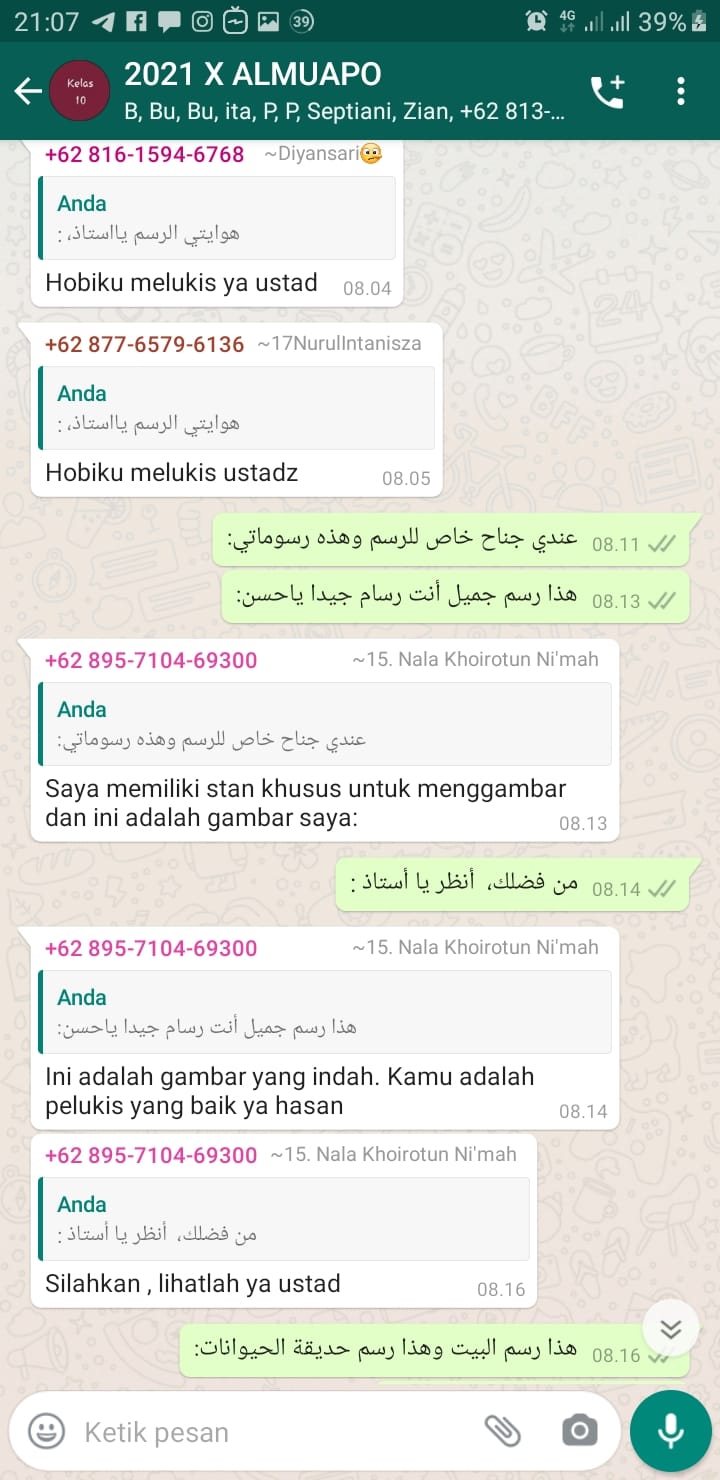 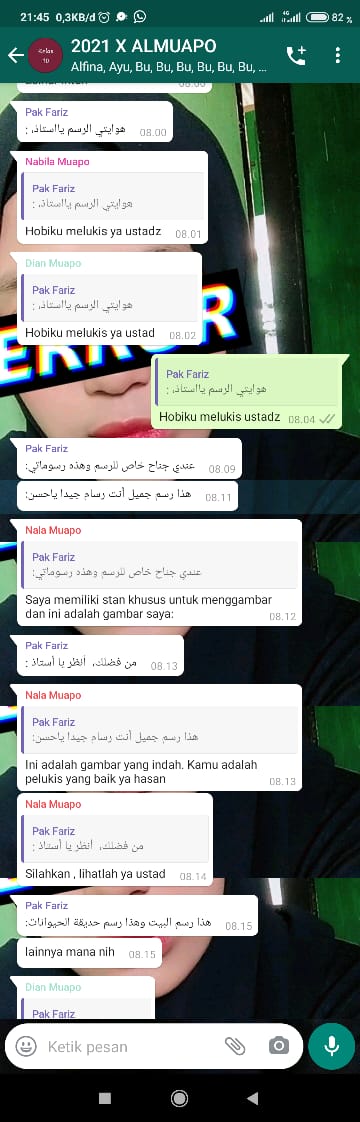 DOKUMENTASI SAAT MENGGUNAKAN MEDIA SOSIAL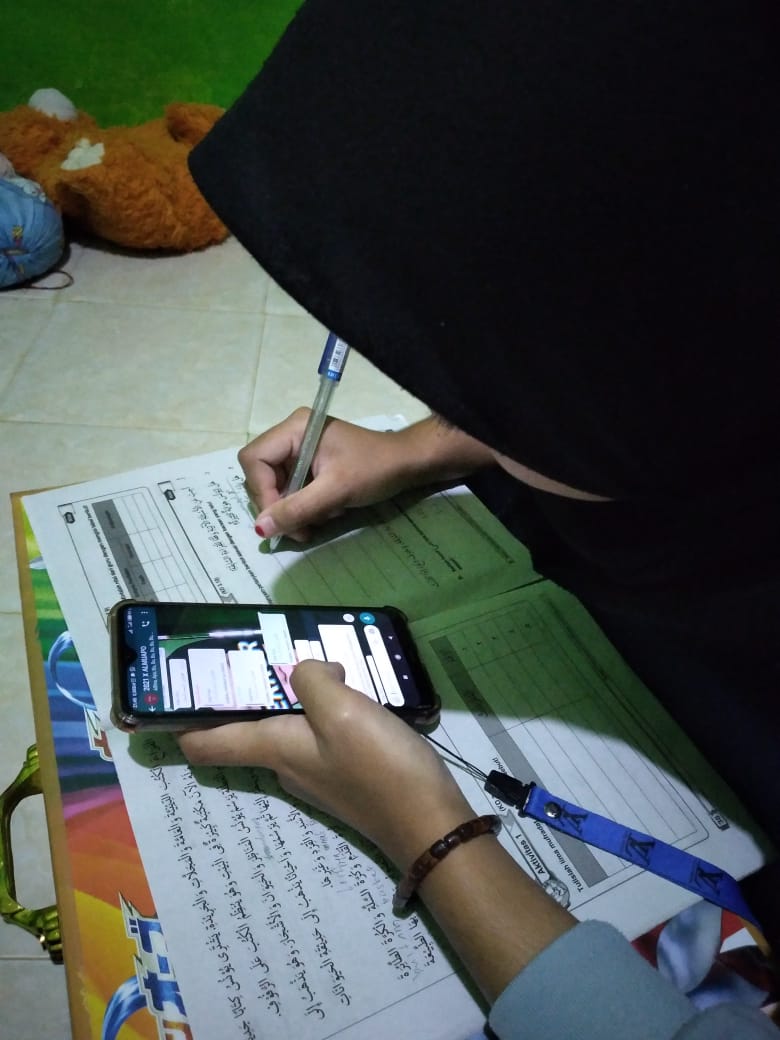 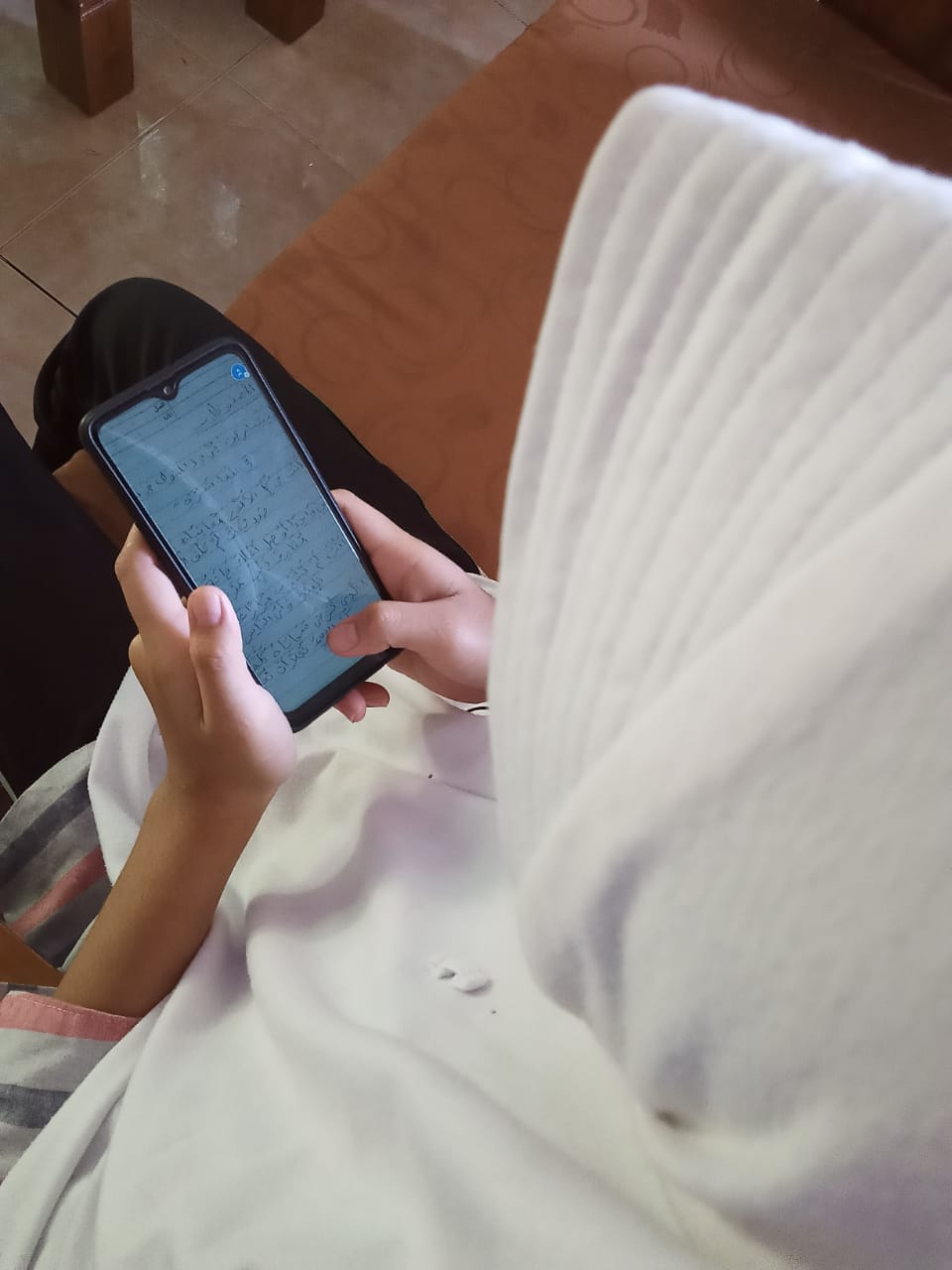                                                             TRANSKRIP WAWANCARAKode				: 1/W/X/2021Nama Informan		: Ustadz Ilham Alfa Rizki, S.PdTanggal Wawancara		: 8 Maret 2021Jam 				: 09.00-selesai WIBTempat Wawancara		: MA Putri Ma'arif PonorogoTopik Wawancara              	:Tentang penggunaan media sosial dalam pembelajaran bahasa ArabTRANSKRIP WAWANCARAKode				: 2/W/X/2021Nama Informan		: Ustadz Ilham Alfa Rizki, S.PdTanggal Wawancara		: 8 Maret 2021Jam 				: 09.00-selesai WIBTempat Wawancara		: MA Putri Ma'arif PonorogoTopik Wawancara	 :Tentang penggunaan media sosial dalam pembelajaran bahasa ArabTRANSKRIP WAWANCARAKode				: 3/W/X/2021Nama Informan		:  Ustadz Ilham Alfa Rizki, S.PdTanggal Wawancara		: 8 Maret 2021Jam 				: 09.00-selesai WIBTempat Wawancara		: MA Putri Ma'arif PonorogoTopik Wawancara	: kesulitan dari penggunaan media sosial TRANSKRIP WAWANCARAKode				: 4/W/X/2021Nama Informan		: Ustadz Ilham Alfa Rizki, S.PdTanggal Wawancara		: 8 Maret 2021Jam 				: 09.00-selesai WIBTempat Wawancara		: MA Putri Ma'arif Ponorogo   Topik Wawancara		: kesulitan penggunaan media sosial TRANSKRIP WAWANCARAKode				: 5/W/X/2021Nama Informan		: Ustadz Ilham Alfa Rizki, S.PdTanggal Wawancara		: 8 Maret 2021Jam 				: 09.00-selesai WIBTempat Wawancara		: MA Putri Ma'arif Ponorogo   Topik Wawancara		: kesulitan penggunaan media sosial TRANSKRIP WAWANCARAKode				: 5/W/X/2021Nama Informan		:  Ustadz Ilham Alfa Rizki, S.PdTanggal Wawancara		: 8 Maret 2021Jam 				: 09.00-selesai WIBTempat Wawancara		: MA Putri Ma'arif PonorogoTopik Wawancara	: Dampak penggunaan media sosial terhadap kemampuan bahasa ArabTRANSKRIP WAWANCARAKode				: 6/W/X/2021Nama Informan		:  Ustadz Ilham Alfa Rizki, S.PdTanggal Wawancara		: 8 Maret 2021Jam 				: 09.00-selesai WIBTempat Wawancara		: MA Putri Ma'arif PonorogoTopik Wawancara	: Dampak penggunaan media sosial terhadap kemampuan bahasa ArabTRANSKRIP WAWANCARAKode				: 7/W/X/2021Nama Informan		:  Ustadz Mushtofa Kamali, S.AgTanggal Wawancara		: 15 Maret 2021Jam 				: 09.00-selesai WIBTempat Wawancara		: MA Putri Ma'arif PonorogoTopik Wawancara	: Penggunaan media sosial TRANSKRIP WAWANCARAKode				: 8/W/X/2021Nama Informan		:  Ustadz Mushtofa Kamali, S.AgTanggal Wawancara		: 15 Maret 2021Jam 				: 09.00-selesai WIBTempat Wawancara		: MA Putri Ma'arif PonorogoTopik Wawancara	: Kesulitan dalam penggunaan media sosial TRANSKIP WAWANCARAKode				: 9/W/X/2021Nama Informan		:  Ustadz Mushtofa Kamali, S.AgTanggal Wawancara		: 15 Maret 2021Jam 				: 09.00-selesai WIBTempat Wawancara		: MA Putri Ma'arif PonorogoTopik Wawancara	: Kesulitan dalam penggunaan media sosial TRANSKIP WAWANCARAKode				: 1/W/X/2021Nama Informan		: Nurul IntanizaTanggal			: 16 Maret 2021Waktu				:  13.00-selesai WIBTempat Wawancara		: MA Putri Ma'arif PonorogoTopik Wawancara	: kesulitan dalam penggunaan media sosialTRANSKRIP WAWANCARAKode				: 2/W/X/2021Nama Informan		: Fi Silmi KaffahTanggal			: 16 Maret 2021Waktu				:  16.00-selesai WIBTempat Wawancara		: MA Putri Ma'arif PonorogoTopik Wawancara	: kesulitan dalam penggunaan media sosialTRANSKRIP WAWANCARAKode				: 3/W/X/2021Nama Informan		: Dina BintariTanggal			: 17 Maret 2021Waktu				:  16.00-selesai WIBTempat Wawancara		: MA Putri Ma'arif PonorogoTopik Wawancara	: kesulitan dalam penggunaan media sosialTRANSKRIP WAWANCARAKode				: 4/W/X/2021Nama Informan		: Nala KhoirotunTanggal			: 17 Maret 2021Waktu				:  16.00-selesai WIBTempat Wawancara		: MA Putri Ma'arif PonorogoTopik Wawancara	: kesulitan dalam penggunaan media sosialTRANSKRIP OBSERVASIKode			           	: 1/O/III//2021Bentuk				 : TulisanTanggal Pengamatan		 : 15 Maret 2021Waktu				 : 07.00-selesai WIBKegiatan yang diobservasi  : Penggunaan Media sosial dalam pembelajaran bahasa ArabTRANSKRIP OBSERVASIKode				: 2/O/III//2021Bentuk				: TulisanTanggal Pengamatan		: 16 Maret 2021Waktu				: 07.00-selesai WIBKegiatan yang diobservasi	: Kesulitan dari penggunaan media sosialترجمة الحياةنادية هيرتيانتي ، ولدت في كارسيك ، 22 يونيو 1997. ابنة السيد هيرو أجوس سيتيابودي وإيني إنداه سوسلاوات. عمل كلا الوالدين هو كرائد أعمال وربة منزل. علامة مقاتها في اكيم كيت 7س رقم 5 كارسيك, جاوة الشرقية.بدأ تاريخ تعليم نادية هيرتيانتي من المدرسة الابتدائية في مدرسة الابتدائية محمدية 1 كارسيك في عام 2004-2009. ثم تابع تعليمه في  معهاد دارالسلام كنوترللبنات الثالث نجاوي في عام 2009-2011 ، ولكن لمدة عامين فقط ثم تابع تعليمه في مدرسة الثناوية محمدية 1 كارسيك  في عام 2011-2013 و مدرسة عالية في محمدية 1 كارسيك في عام 2014-2017. ثم تابع الدراسة في الجامعة الإسلامية الحكومية فونوروغو من 2017 حتى الان.رقماسم المعلم لميدانالدراسة1مصطافا كمالي , S.Agعقيدة الأخلاقالفقهبلغل مرام2سودرمي,  BAالقتصادمحاسبة3سمسودن, S.Agالقرآن الحديثاسواجابلغل مرام4محمد منرودن, S.Pd.Iالفقهبلغل مرامالتعليم الجسدي5سكمط, S.Pd.Iتكنولوجيا المعلومات الحاسوبيةتاريخ الإسلاميةاللغة العرابية6محمد شيفل اسلم, S.Agاسواجاالتفسير7نورل اتية, S.Pd.Iريادة الأعمالتاريخ الإسلاميةتاريخ الاندونيسي8اندي سغنج ب, S.Pd.Iاللغة انجليزيةالتربية المدنية9اومي تروية, S.Pd.Iاللغة انجليزيةعلم الاجتماعالتربية المدنية10اغوس وحيو وضض-11دوي سرياننجسية, S.Pdعلم الاجتماعالريضيات12نور اغوستينا,S.Pd-13محمد اظا رزقي م, S.Pd.Iالتاريخ العامالتعليم الجسديفن وثقافة14الهم الفا رزقي, S.Pdنحو الصرفاللغة العرابيةالفقه15نفي لندا رحمتك, S.Pdفن وثقافةجغرافية16رزك فرديان, S.Pdاستادة17سفتين لستاري, S.Pdاستادة18مي  مانيكا, S.Pdطاقم الإداراةPeneliti Bagaimana proses dalam penggunaan media sosial dalam pembelajaran bahasa Arab ?Informan Jadi saya menerangkan melalui media sosial aplikasi whatsapp chat atau vn (voice note) atau google form, kemudian saya kirim ke siswa. Dan untuk tugas saya hanya mengirimkan beberapa perintah untuk membuka buku dan hasil tugasnya dikirimkan ke grup atau chat pribadi ke sayaRefleksi Pembelajaran bahasa Arab menggunakan media sosial berbeda dengan pembelajaran secara tatap muka, karena pembelajaran dengan menggunakan media sosial dilakukan jarak jauh dan dapat dilakukan di rumahPeneliti Metode  apa yang digunakan dalam pembelajaran bahasa Arab selama pandemi?Informan Metode yang saya gunakan saat ini daring, melalui chat atau vn whatsapp. Saya menerangkan melalui chat atau vn (voive note), kadang juga memakai gambar kemudian saya kirim ke siswa untuk lebih komunikatif. Saya memberikan pertanyaan-pertanyaan pendek yang bisa langsung direspon oleh siswa di detik itu juga, tujuannya biar suasana terlihat hidup dan menyenangkan. Untuk evaluasinya saya mengirimkan beberapa perintah dan hasil tugasnya dikirimkan ke chat pribadi ke sayaRefleksi Peneliti Apa kesulitan dari penggunaan media sosial ?Informan Kesulitannya ya ada beberapa anak tidak memiliki kuota internet, ada juga yang belum dapat memahami penjelasan materi yang disampaikan melalui media sosial dan ada juga yang tertinggal materinya dikarenakan tidak diperbolehkan pegang hp karena di pondok jadi yang pegang hp mungkin perwakilan dari pondoknya sajarefleksiKesulitan dari penggunaan media sosial setiap individu berbeda permasalahan, maka dibutuhkan beberapa solusi  untuk menyelesaikan kesulitan tersebut.Peneliti Apa solusi dari kesulitan penggunaan media sosial selama pandemi ini?Informan Solusinya pembelajaran bahasa Arab dan pembelajaran yang lain tetap berlanjut walaupun hanya lewat media sosial dan mengupayakan yang terbaik untuk anak-anak saat pandemi, terkadang juga langsung diberi perintah dari tugas dan segera mengumpulkan pada saat itu juga lewat chat pribadi sayaRefleksi Penyelesaian dari masalah penggunaan media sosial, sekolah berusaha terbaik untuk siswanya.Peneliti Apakah upaya tersebut efektif dalam pembelajaran bahasa Arab?Informan Karena ini pembelajarannya melalui media online, sebenarnya tidak efektif karena penjelasan tentang pelajaran bahasa Arab cukup sulit jika dipahami hanya melalui media online seperti aplikasi whatsapp ataupun google classroom. Belum tentu juga siswa akan paham dengan penjelasan saya, mereka hanya menjawab iya ustad saja tanpa tahu pemahaman mereka bagaimana.Refleksi Dengan penggunaan media sosial dalam pembelajaran bahasa Arab dinilai kurang efektif.Peneliti Apakah dari penggunaan media sosial siswa kelas X dapat memahami materi bahasa Arab?Informan Dari pemahaman anak-anak mungkin paham dengan penjelasan yang begitu detail dan jelas atau diperintah untuk membuka buku meskipun lewat whatsapp, tetapi kendala dari penggunaannya ya misalnya dari anak yang tinggalnya di pondok dikarenakan peraturan pondok yang tidak sesuai dengan jadwal pelajaran di sekolah pada umumnya.Untuk pelajaran bahasa Arab jam 7 pagi dan ada tugas dikumpulkan hari itu juga, yang dipondok bisa jadi ketinggalan dan mau gak mau mengumpulkan tugasnya terlambat. Dan ada juga yang belum paham tapi jika di grup whatsapp dia jawabnya iya belum tentu jawaban iya itu dia paham.Refleksi Guru diharuskan aktif kepada siswanya untuk mengetahui kemampuan siswa menangkap materi yag telah disampaikan.Peneliti Bagaimana dengan cara penilaian tugas bahasa Arab jika tugasnya hanya melalui media sosial?Informan Menilainya ya dengan hasil tugas anak-anak, kalau untuk maharoh kalam anak-anak mengirimkan vn(voice note) dan dikirim ke saya atau grup kemudian saya dengarkan cara mereka mengucapkan pelafalan huruf dan makhrajnya.   Refleksi Penilaian tugas saat menggunakan media sosial dengan penilaian tugas dengan tatap muka sangat berbeda. Peneliti Bagaimana respon bapak terhadap pembelajaran saat ini yang menggunakan media sosial?Informan Itu sebuah keharusan,artinya kita gak mungkin dengan adanya tanpa media sosial jaman sekarang. untuk pandemi saat ini tanpa adanya media sosial untuk sarana ajar mengajar rasanya tidak mungkin untuk tidak menggunakan.Refleksi Walaupun terkendala adanya pandemi, tidak membuat sekolah berhenti mendidik siswanya. Sekolah melakukan terbaik untuk siswanya.Peneliti Bagaimana respon bapak terhadap pembelajaran saat ini yang menggunakan media sosial?Informan Kesulitan tetap ada. Untuk menimalisir kita ada kolektifitas antara guru dan madrasah, wali kelas dan sebagainya. Contohnya untuk anak yang sulit tanpa adanya tatap muka, akhirnya ada sedikit kebebasan anak-anak yang mau tatap muka guru mulai aktif untuk mengunjungi siswanya agar pembelajaran terus berlanjut. Intinya guru diharuskan aktif dan media sosial menjadi keharusan untuk digunakan. Walaupun kita tidak tahu, anak-anak itu paham atau tidak dalam menerima materi. Guru tetap berusaha untuk muridnya.Refleksi dengan penggunaan media sosial, guru terkadang diharuskan aktif untuk mengetahui siswanya agar paham dengan materi yang disampaikan.Peneliti Bagaimana kebijakan bapak terkait pandemi saat ini, apakah siswa hanya belajar dirumah dengan menggunakan media sosial atau diterapkan sistem shift pembelajaran tatap muka?Informan Tatap muka tetap diterapkan tetapi shift-shift an kita mengatur sedemikian rupa dan tetap menerapkan protokol kesehatan secara ketat dan ada pembatasan. Otomatis untuk hari-hari biasa di luar pandemi kita bisa belajar jam 7 sampai jam 1, untuk pandemi ini kita minimalisir. Penggunaan media sosial itu sebuah keharusan dalam pembelajaran.Refleksi Dengan adanya sedikit kebebasan untuk siswa yang ingin hadir ke sekolah, sekolah tetap melakukan pembatasan untuk jadwal hadir siswaPenelitiApa kamu paham materi bahasa Arab jika menggunakan media sosial?Informan Tidak paham materinya, lebih enak saat di kelas dari pada dari media sosial PenelitiKesulitan apa yang kamu alami selama penggunaan media sosial?Informan Terkadang saya gak ada kuota internet untuk medownload gambar yang dikirimpenelitiDimana kamu tinggal?InformanSaya tinggal di pondokPenelitiBagaimana dengan teman-temanmu,apa kesulitannya sama seperti yang kamu alami?Informan Ada juga yang tidak bisa lama-lama pakai handphone, dikarenakan handphonenya dipegang bagian keamanan di pondokPenelitiapa kamu paham materi bahasa Arab jika menggunakan media sosial?Informan Paham sedikit tapi lebih paham kalau dijelaskan di kelasPenelitiKesulitan apa yang kamu alami selama penggunaan media sosial?Informan Kesulitannya saya tertinggal materi saat jam pelajaran, dan saya harus mengumpulkan tugasnya saat sorePenelitiDimana kamu tinggal?InformanSaya tinggal di pondokPenelitiBagaimana dengan teman-temanmu,apa kesulitannya sama seperti yang kamu alami?Informan Ada yang sama seperti saya, kalau gak diperbolehkan pegang hp ya ke sekolahPenelitiapa kamu paham materi bahasa Arab jika menggunakan media sosial?Informan Saya paham karena penjelasan ustad Faris sangat detail jika lewat voice notePenelitiKesulitan apa yang kamu alami selama penggunaan media sosial?Informan Kesulitannya terkadang saya tertinggal absen,jadi saya mau gak mau absennya alpaPenelitiDimana kamu tinggal?InformanSaya tinggal di pondokPenelitiBagaimana dengan teman-temanmu,apa kesulitannya sama seperti yang kamu alami?Informan Saya kurang tahu, tapi banyak yang bilang kalau lebih enak tatap muka di kelas dari pada lewat media sosial whatsappPenelitiapa kamu paham materi bahasa Arab jika menggunakan media sosial?Informan Iya pahamPenelitiKesulitan apa yang kamu alami selama penggunaan media sosial?Informan Tidak ada kuota internetPenelitiDimana kamu tinggal?InformanSaya tinggal di rumahPenelitiBagaimana dengan teman-temanmu,apa kesulitannya sama seperti yang kamu alami?Informan Ada yang sama seperti saya, tidak ada kuota dan akhirnya saya ajak teman saya untuk datang langsung ke sekolahTranskipObservasi Pada tanggal 15 Maret 2021. Saat jam pelajaran bahasa Arab yang dimulai jam 07.00, Peneliti memperhatikan terdapat beberapa siswa yang mengikuti pembelajaran tatap muka di kelas. Walaupun di masa pandemi, siswa tersebut tetap mematuhi protokol kesehatan yang ditetapan oleh sekolah dengan memakai masker dan duduk yang jaraknya jauh. Di kelas siswa memperhatikan guru yang sedang menjelaskan materi di depan kelas. Tetapi metode yang dilakukan ustad Faris selaku pengampu bahasa Arab, melakukan cara yang berbeda yaitu mengajar dengan adanya kamera di depan dan juga menjelaskan lewat tulisan di papan tulis. Sedangkan siswa yang hadir di kelas tersebut tetap memperhatikan penjelasan dari ustad faris.Refleksi Karena adanya pandemi, pembelajaran dilakukan secara daring atau jarak jauh dengan menggunakan media sosial berupa aplikasi whatsapp. Walapun dapat dilakukan di rumah, juga terdapat siswa yang hadir di kelas dikarenakan tidak terbiasa belajar bahasa Arab menggunakan media sosial.TranskipObservasi Pada hari senin, 16 Maret 2021 pukul 07.00  saat pelajaran bahasa Arab di mulai,  peneliti mengunjungi ke satu pondok tempat tinggal salah satu siswa MA Putri Ma'arif. Siswa tersebut  sedang melakukan kegiatan pondok. Setelah selesai kegiatan pondok, ia pun membuka handphone dan membaca isi chat media sosial berupa aplikasi whatsapp. Kemudian mengerjakan tugas yang sudah diberikan dan dikirim secara pribadi kepada ustad Faris.Refleksi Karena adanya kewajiban di pondok, tertinggal dalam melakukan absen dan pengumpulan tugas tidak tepat waktu.